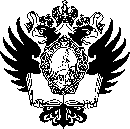 САНКТ-ПЕТЕРБУРГСКИЙ ГОСУДАРСТВЕННЫЙ УНИВЕРСИТЕТЧэнь ВэньвэйВыпускная квалификационная работаФормирование система социального обеспечения в КНРУровень образования: Направление 39.04.01 «Социология»Основная образовательная программа магистратурыВМ.5589.2019 «Социология»Научный руководитель: доцентсоциологических наук, Кафедры социального управления и планирования,д.с.н                                          Рубцова Мария Владимировна Рецензент: доцент,Павенков Владимир Григорьевич, Кафедра отечественной истории, политологии и социологии, Федеральное государственное бюджетное образовательное учреждение высшего образования «Государственный университет морского и речного флота имени адмирала С.О. Макарова»Санкт-Петербург2021ОГЛАВЛЕНИЕВ В Е Д Е Н И ЕАктуальность темы исследования. Социальное обеспечение является важнейшим вопросом в функционировании человеческого общества. Потребность в социальном обеспечении возникает и развивается по мере обобществления производства. Как социальная система, развитие системы социального обеспечения зависит от политической системы страны и основы экономического развития. Процесс развития системы социального обеспечения Китая развивался вместе с экономическим развитием Китая. До реформы и открытости китайская система социального обеспечения была сильно привязана к плановой экономической системе с эгалитарной ценностной ориентацией. Это была социальная иерархическая система, основанная на статусе единиц, а также структура системы городского и сельского хозяйства с двойной структурой. . После реформы и открытости Китай отказался от своих первоначальных планов и по-настоящему посвятил себя созданию системы гарантий, которая принадлежит социалистическому идеологическому пути. Хотя во время Культурной революции развитие системы застопорилось и несколько замедлилось, это не остановило развитие системы социального обеспечения Китая. Изменения во всей системе не только соответствовали социальной и экономической ситуации того времени, но и имели свои последствия. собственные отличительные черты времени.Социальное обеспечение - это давняя тема. В условиях стремительного развития индустриализации и современного общества он по-прежнему является механизмом социальной стабильности различных стран. Он может поддерживать сбалансированное развитие общества, поэтому он стал системным выбором большинства стран. Это связано не только с судьбой страна, но также связана с людьми. Безопасность жизни. Состав китайской системы социального обеспечения был сформирован в первые дни основания Нового Китая, и он сросся на волне социальных и политических реформ и на пути экономического развития. Однако в силу исторических причин экономического развития Китая возникли такие проблемы, как несбалансированное развитие городов и сельских районов и серьезные проблемы с безработицей, и для их решения необходима полная система социального обеспечения. Собственно говоря, проблемы, связанные с жизнью людей во всех сферах жизни страны, станут горячими проблемами, волнующими широкие массы людей. Возможность эффективного решения проблемы социального обеспечения стала ключевым вопросом, влияющим на общую ситуацию в области экономического и социального развития, стабильности и единства. Начиная с самых непосредственных и практических интересов людей, важно реализовать научные взгляды на развитие, чтобы эффективно улучшить систему социального обеспечения, ускорить совершенствование системы социального обеспечения в соответствии с уровнем экономического развития и постоянно расширять Покрытие.Требования и важное содержание.Объектами исследования являются система пенсионного страхования, система страхования от безработицы, система медицинского страхования, система страхования материнства, страхование производственных травм и т. д.Предметом исследования является понять формирование системы социального обеспечения Китая, ее проблемы и вызовы, с которыми она сталкивается, а также выдвинуть контрмеры и предложения по совершенствованию системы социального обеспечения Китая.Целью данной работы является изучить несколько аспектов формирования системы социального обеспечения, понять особенности развития и недостатки системы социального обеспечения, а также улучшить и оптимизировать систему социального обеспечения.Теоретическая и эмпирическая база является согласно работам и статьям китайских социологов, демографов и экономистов, эти работы обеспечивают хорошую теоретическую основу для исследований, а также содержат достаточное понимание и анализ системы социального обеспечения. Информационная база данных исследований предоставлена ​​китайским CNKI, и официальные данные исследований можно просмотреть.Эмпирическая база заключается в использовании полуструктурированных интервью для повышения достоверности опроса. И используйте анкеты, чтобы обеспечить полноту исследования.Для достижения вышеуказанных целей необходимо решить следующие задачи:1. Развитие системы социального обеспечения Китая - это сложный процесс. Нам необходимо понять его истоки, включая развитие системы в условиях экономических стимулов, изменений в идеологии и культуре, а также политической идентичности.2. Подробно понимать конкретное содержание системы социального обеспечения моей страны, и содержание системы постоянно меняется по пути реформ, а восприятие людей обновляется.3.На основе исследования общественного понимания системы социальной защиты проанализируйте преимущества и недостатки формирования социальной защиты, получите эффективные мнения из мнений людей и дайте реальную обратную связь.ГЛАВА 1. Основные предпосылки, теория и ценностная концепция формирования системы социального обеспечения в КНР Предпосылки формирования системы социального обеспечения в КНРСистема социального обеспечения Китая претерпела более 60 лет эволюции с момента своего создания в начале 1950-х годов до настоящего времени. Оглядываясь назад на создание системы социального обеспечения в моей стране с момента основания Китайской Народной Республики, можно обнаружить, что надежность и совершенство системы социального обеспечения и устойчивое развитие мероприятий в области социального обеспечения зависят от постоянного развития и углубления. Фундаментальный путь к укреплению построения системы социального обеспечения в новую эпоху по-прежнему лежит во всестороннем углублении реформ.Целью, целью и задачей Коммунистической партии Китая и правительства Китая является защита средств к существованию людей и построение гармоничного общества, в котором люди будут счастливыСовершенная система социального обеспечения является одним из важных признаков социальной цивилизации и прогресса, и основной национальной политикой Китая является поддержание социального равенства и содействие стабильному развитию общества. Конституция Китайской Народной Республики гласит: «Граждане Китайской Народной Республики имеют право на получение материальной помощи от государства и общества, когда они стары, больны или недееспособны». Как типичный представитель социалистической страны, Китай с 1921 г. С момента основания партии в год постепенное создание независимой, независимой, процветающей страны, сильного, цивилизованного и гармоничного демократического общества и счастливых людей является одной из целей, задач и основных задач организации. Коммунистическая партия Китая.Обеспечение основных жизненных и основных медицинских потребностей городских и сельских жителей является основой и предпосылкой социальной гармонии, а также ключевой функцией социального обеспечения. Социальное обеспечение обычно называют сетью социальной защиты или амортизатором социальных потрясений. Государство создало систему социального обеспечения, охватывающую городских и сельских жителей, для защиты основных жизненных и основных медицинских потребностей городских и сельских жителей в пожилом возрасте, безработице, болезни. , производственные травмы и роды. Таким образом, чтобы городские и сельские жители без дохода, с низким доходом и различными случайными бедствиями имели источник средств к существованию, гарантировали свои основные потребности в выживании и осознавали стабильность всего общества. Это нашло свое отражение в различных этапах становления и развития системы социального обеспечения Китая после основания Нового Китая:В начале 1950-х годов была первоначально создана система социального обеспечения Китая. Предприятиям приходится нести неограниченную ответственность за жизнь своих сотрудников, включая жилье, медицинское обслуживание, пенсии, обучение детей и даже рождение, старость, болезнь и смерть. Социальное обеспечение В этот период модель «низкой заработной платы, большей занятости, высоких субсидий и высокого благосостояния» играла активную роль в особый исторический период Китая того времени и обеспечивала стабильность жизни людей.В 1980-х годах, после начала реформ и открытости, страна начала внедрять страховые выплаты, которые остаются неизменными в соответствии с едиными национальными правилами, внедряя социальную взаимопомощь, межпоколенческие передачи, фиксированный доход, оплату по мере роста. go, и "социальное объединение" небольшого накопления Модель социального обеспечения. Это сыграло огромную роль в процессе реформ и открытости, а также в построении социалистической рыночной экономики, в обеспечении стабильной жизни сотрудников внутри системы и плавном переходе к реформе государственных предприятий.После середины 1990-х годов Китай создал новую модель страхования по старости, которая сочетает в себе объединение социальных фондов и личные счета. К настоящему времени он сформировал относительно зрелую операционную систему социального обеспечения и создал крупнейшую в мире систему социального обеспечения.В этом процессе китайское правительство превысило цели и поэтапные задачи по созданию системы социального обеспечения в пятилетних национальных экономических планах. Жизнь людей стабильна, а реформы и открытость проходят гладко.1.1.2 Постепенное формирование нынешней системы социального обеспечения Китая является результатом адаптации к потребностям социально-экономического развития Китая на различных этапахС момента своего создания система социального обеспечения Китая достигла замечательных результатов за счет непрерывных реформ и стандартизованного развития, эффективно гарантируя и улучшая средства к существованию, давая возможность всем китайцам делиться плодами экономического и социального развития, а также содействуя социальной справедливости, справедливости и скоординированной экономической деятельности. и социальное развитие. Создание, реформа и развитие системы социального обеспечения сыграли важную роль в обеспечении и поддержке социально-экономического развития на всех этапах.Надежная система социального обеспечения - это двигатель экономического и социального развития. Путем создания системы социального обеспечения, охватывающей городские и сельские районы, особенно путем постепенного увеличения пособий по социальному обеспечению и уровня доходов людей с низкими доходами, можно улучшить потребительские ожидания и структуру потребления, стимулировать потребительский спрос и ускорить экономический рост. стимулировал. Создание системы социального обеспечения, охватывающей городские и сельские районы, напрямую увеличит доход нуждающихся жителей, решит проблемы городских и сельских жителей, повысит ожидания людей в будущем и доверие потребителей, расширит потребительский спрос и будет стимулировать экономический рост.Посредством гарантии дохода и гарантии медицинского обслуживания для городских и сельских жителей она обеспечивает материальную основу для воспроизводства рабочей силы, так что трудоспособность рабочего может быть восстановлена ​​и воспроизведена. Надежная система социального обеспечения не только берет на себя ответственность за спасение и предотвращение бедности, обеспечение основных условий жизни и базового медицинского обслуживания социальных членов, но также предоставляет городским и сельским жителям проекты по обеспечению безопасности и общественные услуги, соизмеримые с уровнем экономического развития, поэтому что люди могут делить экономику. Плоды общественного развития постоянно повышают качество материальной и культурной жизни и обеспечивают воспроизводство рабочей силы. Надежная система социального обеспечения может также способствовать свободному перемещению рабочей силы в рамках всего общества и способствовать рациональному распределению человеческих ресурсов.В то же время долгосрочное накопление и инвестиционная деятельность фондов социального обеспечения могут укрепить рынок капитала и способствовать экономическому развитию.Нынешняя система социального обеспечения Китая - это реальный спрос и неизбежный способ достижения социальной справедливости и справедливости, а также неизбежный результат социально-экономического развития.В «Решении Центрального комитета Коммунистической партии Китая по нескольким основным вопросам построения социалистического гармоничного общества» отмечалось: «Социальная справедливость и справедливость являются основными условиями социальной гармонии, а система является фундаментальной гарантией социальной справедливости. и справедливость ». Совершенная система социального обеспечения - очень важный способ достижения социальной справедливости. Это эффективный« регулятор ». Исходя из самой природы системы социального обеспечения, она должна быть универсальной социальной системой, охватывающей городских и сельских жителей, то есть как городские, так и сельские жители должны быть объектом защиты. Таким образом, комплексная система социального обеспечения, охватывающая как городские, так и сельские районы, с одной стороны, может гарантировать, что каждый член общества пользуется равным национальным отношением и может получить самые основные права на выживание и развитие; с другой стороны, социальное обеспечение обеспечивает приносит пользу как городским, так и сельским районам за счет сбора средств. Жители с низким и средним уровнем доходов получают помощь, необходимую для жизни. Они обеспечивают защиту, когда они стары, больны или безработные. Они перераспределяют неравномерное распределение доходов, вызванное экономическими деятельность, сокращение разрыва между богатыми и бедными и продвижение общества Справедливость с функцией регулирования распределения доходов. Улучшение системы социального обеспечения, охватывающей городские и сельские районы, может в полной мере задействовать ее «регулирующую» функцию для достижения социальной справедливости.Нынешняя система социального обеспечения Китая является результатом постепенного накопления за счет исторической практики и прагматического сочетания конкретных требований для поэтапного внедрения.Реформа системы социальной защиты затрагивает жизненные интересы широких масс и должна активно и неуклонно продвигаться. Практика реформ и открытости Китая на протяжении более 40 лет показала, что реформа системы социального обеспечения должна соответствовать пилотной программе, овладевать законами через пилотную программу, накапливать опыт, изучать пути и постепенно продвигать ее вперед на основе опыт пилотной программы. Необходимо в полной мере учитывать несущую способность всех аспектов, разумно понимать темпы и интенсивность реформ и избегать социальной нестабильности, вызванной корректировкой местных интересов; активно поощрять смелые инновации на низовом уровне и своевременно обновлять успешный опыт и практику к универсальной политике и нормативным актам. Постоянное совершенствование различных систем социального обеспечения в инновационной практике.Реформа системы социального обеспечения - это систематический проект, охватывающий множество областей и дисциплин. Он очень сложный и деликатный. Решения должны приниматься в соответствии с научными, строгими, открытыми и прозрачными процедурами. Нынешняя система социального обеспечения Китая основана на условиях научного и демократического принятия решений, усиления исследований и демонстрации планов реформ и социального надзора за реализацией реформ, а также постепенного изучения системы на практике. Исходя из основных национальных условий, для достижения полного охвата и базовой защиты социального обеспечения в качестве приоритетной цели, в соответствии с уровнем экономического и социального развития, надлежащим образом осознать прогресс и интенсивность реформы, получить полный охват и базовую защиту как приоритетная цель, делать все возможное и делать все возможное. Мы будем расширять охват социального обеспечения и неуклонно повышать стандарты различных пособий по социальному обеспечению. Это позволило городским и сельским жителям больше пользоваться плодами реформ и развития, позволяя людям формировать разумные ожидания в отношении социального обеспечения.Короче говоря, нынешняя система социального обеспечения Китая основана на общей руководящей идеологии Китая, заключающейся в уделении внимания средствам к существованию людей, обеспечению социальной справедливости, поддержанию социальной стабильности, обеспечению экономического развития и, в конечном итоге, достижению гармоничного и счастливого общества людей. Обязательства, единство и гибкости, сосредоточить внимание на повышении справедливости системы и сочетании функций стимулирования и сдерживания и осознать, что каждый пользуется базовым социальным обеспечением. Сосредоточившись на решении нерешенных проблем в реальности, он также уделяет больше внимания повышению устойчивости системы. Для достижения цели долгосрочной стабильной работы системы социального обеспечения после десятилетий исследований, практики, совершенствования и накопления постепенно формирующаяся все более зрелая система является одним из важных достижений Китая в области национального управления и экономических реформ для десятилетия.Основные идеи системы социального обеспечения в КНРВ настоящее время в моей стране разработана концепция социального обеспечения, ориентированная на людей, и начала широко применяться соответствующая структура системы. Фактически, хотя концепция социального обеспечения, ориентированная на людей, стоит на вершине современного общества и включает в себя суть западных представлений о человеческой природе, с точки зрения ее формирования, она фактически прошла через процесс снятия традиционных китайских идей. В этом процессе, поскольку традиционное и современное мышление включает в себя разрыв, преемственность и наследственность, наше понимание концепции социального обеспечения, ориентированной на людей, имеет определенные китайские особенности. Это также определяет традицию китайского мышления в области социального обеспечения.Понимание изменений в этом традиционном мышлении важно для нас, чтобы создать систему социального обеспечения, подходящую для национальных условий Китая.Относительно систематическая система социального обеспечения была сформирована в моей стране в период Весны и Осени и Периода Воюющих Государств. Соответствующие ученые называли ее "мышлением, ориентированным на людей", или, точнее, своего рода мышлением "подчиняться воле небес. и защищая людей ". После династии Цинь конфуцианская "доброжелательность" постепенно заняла центральное место в концепции социального обеспечения, подняв мышление, основанное на людях, на новый уровень. С тех пор конфуцианские гуманистические ценности и идеи социального управления доминируют в развитии идей социального обеспечения Китая. С этой точки зрения, основная часть китайской идеологии социального обеспечения на самом деле является идеологией социального обеспечения, в которой доминируют конфуцианские гуманистические ценности, которые составляют важную основу традиционной китайской системы социального обеспечения.Как упоминалось выше, в древние времена традиционный взгляд на человеческую природу и ее ценности, основанный на конфуцианстве, рассматривал людей как подчиненных небесам, и этот вид морали основывался на кровных родственных связях между кланами, тем самым разделяя все общество и формируя единство Система социального обеспечения. И такая институциональная система подчеркивает целостность и органичность, игнорируя ценность и достоинство личности. Со времен династий Мин и Цин, с процессом модернизации и глобализации Китая, концепция социального обеспечения претерпела радикальные изменения. Короче говоря, это изменение сосредоточено на понимании людей, и всестороннее понимание людей постепенно реализовывалось в столкновении конфуцианства, современных западных исследований человека и марксизма.В результате происходит преобразование от "групп людей как основного тела" к "индивидуумам как основному органу".Современное социальное обеспечение Китая основано на специфических национальных условиях Китая. Независимо от того, заимствовано ли оно из западной системы социального обеспечения или марксистской идеологии, оно, наконец, ясно показывает характеристики гуманистического духа Китая. Первый - это сочетание "морали" с "законом". Создание и внедрение системы должно основываться на верховенстве закона, и в то же время при реализации должно поощряться чувство моральной ответственности у людей. важная особенность социального обеспечения Китая. Во-вторых, Китай создал систему социального обеспечения, основанную на "ориентированном на людей" мышлении. В ней не только подчеркивается главная роль государства как социального обеспечения, но также подчеркивается смазывающая роль безопасности семьи в социальной гармонии. Исходя из этого, он развивает и улучшает различные аспекты жизни общества Система социального обеспечения. Наконец, это "справедливость". 8 сентября 2012 года Ху Цзиньтао указал, что Китай будет способствовать построению общества, в котором приоритетом является обеспечение средств к существованию людей, и постепенно установит систему социальной справедливости, обеспечивающую справедливые права, равные возможности и справедливые правила. в качестве основного содержания. Построение системы социального обеспечения, основанной на справедливых правах, справедливых возможностях и справедливых правилах, стало конденсатом новых китайских идей социального обеспечения и, следовательно, стало выдающимся среди новых китайских идей социального обеспечения.  1.3  Связанные концепции социального обеспеченияДо настоящего времени в большинстве стран мира были созданы свои собственные различные системы социального обеспечения. На систему социального обеспечения глубоко влияют основные национальные условия страны или региона, такие как политика, экономика, культура и общество. Нет двух стран имеют полные национальные условия. Точно так же нет двух стран с одинаковым составом систем социального обеспечения. Поэтому разные страны имеют разные определения коннотации понятия "социальное обеспечение".1.3.1 Международное определение системы социального обеспеченияСистема социального обеспечения зародилась в европейском индустриальном обществе в конце XIX века. Ядром современной системы социального обеспечения является социальное страхование рабочих. Термин «социальное обеспечение» впервые появился в «Законе о социальном обеспечении», принятом Соединенными Штатами в 1935 году. Международная организация труда - это международная организация, отвечающая за защиту трудовых прав и координацию трудовых отношений. В 1942 году она предложила, чтобы социальное обеспечение гарантировало, что ее члены проходят через определенные организации, чтобы обеспечить гражданам страхование, предотвратить или лечить заболевания, когда они сталкиваются с определенными рисками，субсидии при безработице, помощь в трудоустройстве и т. Д.Первой страной, установившей систему социального страхования, была Германия. «Закон о болезни и социальном страховании», «Несчастные случаи на производстве» и «Старость и инвалидность», принятые Германией в 1889 году, ознаменовали создание первой и наиболее полной системы социального обеспечения в мире. Германия представляет собой социальную рыночную экономическую систему. Обеспечивая свободную рыночную конкуренцию, она также принимает меры для устранения разрыва в распределении социальных доходов, в определенной степени вызванного рыночной конкуренцией, с тем чтобы все могли пользоваться преимуществами конкуренции и экономического роста. Среди них была создана относительно полная система социального обеспечения, охватывающая всех граждан, так что все люди с самым низким доходом и без дохода могут получать жилищный и валютный доход от государства, поддерживать определенный уровень жизни и добиваться социальной справедливости.С развитием индустриализации и повышением уровня жизни люди в Соединенных Штатах вызвали повсеместное беспокойство по поводу жизни пожилых людей. Великая депрессия 1930-х годов поставила жизнь пожилых людей в тяжелейшее положение, и социальные пенсии стали надеждой пожилых людей. Во время Нового курса Рузвельта Соединенные Штаты обнародовали «Закон о социальном обеспечении», обеспечивающий защиту в случае потери трудоспособности или особых расходов, таких как роды, включая семейные пособия на воспитание детей.Также в Японии «Рекомендации по системе социального обеспечения» разъясняют значение социального обеспечения: предоставление защиты бедным людям в форме страхования или государством является одной из форм экономической безопасности. Когда члены общества находятся в трудной ситуации, они могут получить самый низкий уровень жизненной безопасности благодаря помощи государства, чтобы они могли начать основную жизнь и вести гарантированную жизнь, тем самым достигая улучшения общественного здоровья, уровня благосостояния и качество.1.3.2 Определение социального обеспечения в КНРМногие ученые в Китае считают, что под социальным обеспечением понимается обязательная система, установленная государством и обществом в соответствии с законом для предоставления гражданам материальной помощи в случае болезни, родов, безработицы, бедствий и старости. защищать основные потребности граждан. Жизнь должна позволять им выжить и способствовать социальному прогрессу. Ученый Чжэн Чэнгонг считает, что социальное обеспечение - это система гарантии жизни людей. У него есть три характеристики. Одна состоит в том, что государство и общество создали систему в соответствии с законом; другая - в том, что она имеет характеристики социализации и экономического благосостояния. и, в-третьих, основным органом ответственности является государство. Социальное обеспечение - это система распределения и перераспределения национального дохода, которая регулирует и перераспределяет социальный доход в соответствии с национальными законами и постановлениями и обеспечивает защиту основных прав на жизнь всех членов общества.1.4 Ценностная концепция системы социального обеспечения в КНРКак важное расширение человеческих «органов» и инструмент для самосовершенствования человека, система социального обеспечения не только имеет четкую систему концепций ценностей, но и имеет богатую теоретическую основу.1.4.1 Основные характеристики ценностей социального обеспеченияИдея является предшественником системы, а ее ценностное понятие определяет ее систему. Хотя системы социального обеспечения в разных странах никогда не были одинаковыми, всегда существуют универсальные ценности социального обеспечения. Для страны ее статус и политика в каждый период будут влиять на меры социального обеспечения в стране или регионе, а ее ценностная концепция также будет меняться в зависимости от социальной, политической, культурной, экономической и других высот. Это не Один слой неизменен, он не является неотъемлемым, и его ценностное понятие имеет динамические характеристики. Для Китая четкое понимание его характеристик позволяет нам определить противоречия и проблемы в социальной защите, так что мы также можем определить порядок решения проблем системы безопасности, исходя из серьезности воздействия на общество. И по мере того, как времена меняются, ценностная концепция социального обеспечения также станет более полной с улучшением социальной защиты. Для ценностной концепции социального обеспечения неизменность - это свойство, которое никогда не исчезнет. От идеи «уважения к пожилым и обеспечения пожилых», которая требовалась в древнем Китае, система социального обеспечения по-прежнему наследует идею «уважения к старикам и любви к молодым» в зависимости от ее собственного смысла. Идея выше реальности, но ее нельзя отделить от реальности, поэтому она стала целевым идеалом, который соответствует общему развитию человека в процессе развития.1.4.2 Значение построения системы социального обеспечения с китайской спецификойСудя по исторической эволюции, практическим дилеммам и существующим проблемам системы социального обеспечения моей страны, помимо общих экономических условий страны, зависимости системы от траектории движения и отставания процесса верховенства закона, очень важная причина заключается в том, что ценность социального обеспечения моей страны. В этой идее есть проблема. В продвижении реформы системы социального обеспечения, в дополнение к постоянному продвижению реформ системы, системы и механизмов на практическом и техническом уровнях, важным аспектом является размышление над ценностной концепцией социального обеспечения моей страны, увеличение идеологических инвестиций в области социального обеспечения и повышения доверия к правительству. Достичь консенсуса в отношении концепции социального обеспечения среди людей. Сформировать консенсус в отношении ценностей, которые руководят системой и способствуют созданию диверсифицированной силы.    В долгосрочной перспективе социальное обеспечение - это институциональная структура, которая обеспечивает содействие социальному благосостоянию, реализацию социальной справедливости и продвижение человечества. Социальное обеспечение с китайскими особенностями, с марксизмом в качестве руководящей идеологии, должно иметь более трансцендентные этические координаты, ценности и концепции Культурное значение. Присутствуют домодернистская, современная и постмодернистская синхронность. Глобализация, индустриализация и постиндустриализация означают, что строительство системы социального обеспечения Китая вступило в новый исторический период - «постреформенный период и период открытия», и мы сталкиваемся с этим. в высшей степени сложное общество В этот новый исторический период, благодаря построению концепций ценностей социального обеспечения, нам срочно необходимы концептуальные инновации, указывающие на будущее.     В настоящее время социалистическая модернизация с китайской спецификой набирает обороты. Модернизация является тенденцией времени в развивающихся странах и сферой социального развития Китая. Реформа системы социального обеспечения Китая и новаторство идей неотделимы от модернизации. Предпосылки времен и этнического поля с китайскими особенностями. Более того, сложность национальных условий Китая и неравномерность стадии развития делают нынешнюю эру, домодернистскую, современную и постмодернистскую, диверсифицированной, глобализация, индустриализация и постиндустриализация - это сцены времен, с которыми сталкивается современное общество. Это определяет сложность и специфику предыстории построения ценностной концепции социального обеспечения Китая. Важное теоретическое и практическое значение имеет изучение необходимости конструирования китайских ценностей социального обеспечения на фоне этой эпохи.   Ценностная концепция социального обеспечения возникла с появлением системы социального обеспечения. Следовательно, ценности социального обеспечения неизбежно будут эволюционировать и меняться с течением времени. То есть ценности социального обеспечения характеризуются разнообразием, разнообразием и изменчивостью, и их содержание постоянно меняется с развитием. Совершенное и в значительной степени не возникает автоматически, но должно пройти через процесс защиты, формирования, уплотнения, пересмотра и совершенствования, чтобы сформировать относительно рациональную концепцию ценности социального обеспечения на определенный период времени. Руководящая роль и определяющее значение рациональных ценностей для практики социального обеспечения очевидны. Следовательно, построение ценностей социальной защиты имеет теоретическую логическую рациональность и практическую необходимость. Как сказал Маркузе: «Идеологические вещи не могут изменить мир, но гиды могут изменить людей, а люди могут изменить мир».В целом важность построения ценностей социального обеспечения с китайскими особенностями заключается в следующих аспектах:Содействовать совершенствованию системы социального обеспечения.Концепция ценности социального обеспечения - это ценностное руководство, теоретическая основа и внутренняя логика модели системы социального обеспечения и пути развития, в то время как система и политика социального обеспечения являются практической формой, системным носителем и внешним выражением концепции ценности социального обеспечения. Ценностное понятие системы - это душа системы. С одной стороны, посредством практики системы социального обеспечения для уплотнения ценностной концепции социального обеспечения, содействия формализации системы социального обеспечения во взаимодействии теории и практики, а затем содействия устойчивости и совершенству системы социального обеспечения. и формируют теории социального обеспечения с китайскими особенностями. Институциональная модель представляет собой теоретическое обращение после развития системы социального обеспечения до определенного этапа. Это практика обогащения и совершенствования теории социального обеспечения с учетом китайских особенностей. Эта проблема требует решения могут быть проигнорированы, что может привести к отклонению работы и развития системы от ее должных ценностных целей и этических последствий. С другой стороны, двусмысленность концепции системы социального обеспечения может легко привести к тому, что система будет поглощена политикой, экономикой, обществом и его конкретными проблемами, что приведет к отклонению развития системы от надлежащих руководящих принципов системы и на практике становится препятствием для системы социального обеспечения, реакционной силой, которая изменяет и ограничивает окончательную доработку модели социального обеспечения. Построение концепции ценности социального обеспечения является практической необходимостью для содействия совершенствованию системы социального обеспечения и доработке модели.Углубление основных теорий социального обеспеченияЭто необходимость углубить основные теории социального обеспечения и изучить ценностные принципы системы социального обеспечения. В нынешней ситуации ускорения социальных преобразований и усиления дифференциации классовых интересов изучение реализации изменений в системе социального обеспечения моей страны и концептуальных инноваций, а также изучение теоретической системы, которая ведет к трансформации системы социального обеспечения Китая, - вот места, где требуются дальнейшие исследования. срочно требуется. В настоящее время существует множество разногласий и споров относительно теоретической основы, основных принципов, социальных функций, конечных целей, объектов безопасности, стандартов безопасности и других вопросов системы социального обеспечения моей страны, которые, в свою очередь, ограничивают процесс реформы и практики социального обеспечения. , и препятствовать справедливости и доступности. Продолжать развитие системы социального обеспечения. Реформа системы социального обеспечения требует теоретических инноваций. Китаю нужна собственная теория социального обеспечения. Где теория социального обеспечения с китайскими особенностями будет направлять китайскую систему социального обеспечения? «Проблема - голос времени», практические требования для построения системы социального обеспечения с китайскими особенностями Призывая к появлению теории социального обеспечения с китайскими особенностями, проведения углубленных исследований теоретических вопросов китайской системы социального обеспечения, особенно точного позиционирования ценностной концепции система, и исследование ценностного значения этой системы связано с будущим направлением системы. Основные теоретические вопросы.Изучение закона развития социальной защитыВ настоящее время система рыночной экономики постепенно созрела, и эффективность стала консенсусом китайского народа. В этом случае, чтобы построить систему социального обеспечения, при выборе концепции ценности справедливости и эффективности, скорректировать акцент на социальной справедливости. Настоятельно необходимо отстаивать и продвигать социальную справедливость и справедливость путем создания более справедливой и устойчивой системы социального обеспечения. На протяжении всей истории изменений системы социального обеспечения и концептуальных изменений в мире можно обнаружить, что ценностная концепция социального обеспеченияНекоторые основные характеристики. Поэтому изучение ценностей социального обеспечения - это необходимость изучения закона развития системы социального обеспечения, а также изучения и решения новых проблем в новую эпоху.Построение китайского дискурса теории социального обеспечения.На первый взгляд дискурсивная система представляет собой проблему лингвистического выражения того,“ что говорить и как говорить ”. но по сути это серьезная проблема, затрагивающая многие аспекты мышления, идеологической идентичности и ценностных точек зрения. Теоретическая уверенность и теоретическая самосознание страны и нации основано на наборе собственной дискурсивной системы . С повышением всеобъемлющей национальной мощи и международного статуса Китая достижения в области социального обеспечения также привлекли внимание всего мира. Особого внимания заслуживает традиционное китайское социальное обеспечение. Ценностная концепция, воплощенная в мерах, действительно содержит противоядие от "человеческого отчуждения" современного общества, но в рамках дискурсивной системы "западноцентризма" этому еще далеко не уделяется внимания. заслуживает. Следовательно, поскольку китайские социальные науки сегодня создают свою собственную дискурсивную систему, построение дискурсивной системы китайского социального обеспечения также должно стать теоретической привлекательностью для академического сообщества социального обеспечения.ГЛАВА 2. Состав системы социального обеспечения в КНРСуть социального обеспечения - поддерживать социальное равенство и способствовать стабильному развитию общества. совершенная система социального обеспечения стала одним из важных признаков прогресса социальной цивилизации. конституция китайской народной республики гласит: "граждане китайской народной республики имеют право на получение материальной помощи от государства и общества, когда они стары, больны или недееспособны".система социального обеспечения китая включает следующие аспекты:2.1 Социальное страхованиеТак называемое социальное страхование относится к государству как к основному органу, который осуществляется специальным агентством, предусмотренным законом, с помощью законодательных средств и использования социальных сил для сбора средств от работников и их работодателей для создания специального фонда. для обеспечения того, чтобы работники по-прежнему теряли свой трудовой доход. Можно получить определенную компенсацию дохода, чтобы обеспечить нормальное функционирование воспроизводства рабочей силы и расширения воспроизводства, а также обеспечить систему социальной стабильности. Социальное страхование - это ядро ​​системы социального обеспечения. Согласно законам и нормативным актам существует пять видов страхования, а именно пенсионное страхование, медицинское страхование, страхование от безработицы, страхование от производственных травм и страхование материнства.2.1.1 Пенсионное страхованиеВ настоящее время в нашей стране действует система страхования по старости, которая сочетает в себе объединение и учет, а также базовую систему страхования по старости, которая сочетает в себе объединение социальных фондов и личные счета. Это новый тип базовой системы страхования по старости, впервые предложенный моя страна в мире.В режиме объединения и частичного накопления фонд базового пенсионного страхования и выплаты делятся на две части. Первая заключается в том, что взнос базового пенсионного страхования, уплачиваемый работодателем, входит в базовый пенсионный фонд и используется для выплаты части социального пула из пенсионного фонда. пенсия при выходе на пенсию сотрудников. Общий фонд пенсионных накоплений используется для уравновешивания бремени работодателей, внедрения распределительной системы и отражения социальной взаимопомощи. Другая часть является основной фонд пенсионного страхования выплачивается лицу, которое вводится в персональный счет и используются для оплаты за оплату лицевого счета пенсии после выхода на пенсию. Эта система не только фокусируется на эффективности, стимулирует сотрудников к работе трудно, делать больше накопления, а также учитывает справедливость. Отражает взаимопомощь. Однако, когда был впервые создан Новый Китай, система пенсионного страхования в нашей стране не была такой. Потребовалось более 50 лет непрерывных корректировок, усовершенствований и реформ, чтобы иметь действующую систему пенсионного страхования.Развитие пенсионного страхования городских служащих в моей стране делится на четыре этапа.Первый этап: с 1951 по 1984 год в моей стране была принята традиционная система пенсионного страхования.В 1951 году Государственный совет издал «Правила страхования труда Китайской Народной Республики (проект)», в которых предусматривалось, что предприятия или работодатели должны выплачивать фонды страхования труда в размере 3% от общей заработной платы сотрудников, а также Всекитайская федерация. профсоюзов доверили Народный банк Китая в качестве агента по хранению. После увольнения сотрудника из фонда охраны труда в соответствии со стажем работы сотрудника на предприятии ежемесячно выплачивается пенсия в размере от 50% до 70% от заработной платы на рабочем месте и выплачивается до тех пор, пока смерть. В 1955 году были обнародованы «Временные меры по выходу на пенсию сотрудников государственных органов», в которых говорилось, что пенсионные стандарты для сотрудников государственных органов должны составлять 50-80% от их собственной заработной платы. Однако это положение привело к несоответствиям с пенсионными стандартами работников предприятия Определенное влияние было между кадрами и кадрами. В 1958 году Государственный совет обнародовал «Временные правила выхода на пенсию рабочих и служащих», которые смягчили условия выхода на пенсию и увольнения, улучшили оплату труда и разрешили противоречие между выходом на пенсию предприятий и агентств.В целом характеристики системы пенсионного страхования с 1951 по 1966 год таковы:Индивидуальные невыплаты, уровень пенсии и уровень заработной платы до выхода на пенсию взаимосвязаны, а предприятия и агентства представляют собой отдельные системы.Второй этап: с 1966 по 1978 год, во время Культурной революции, он стал корпоративным страхованием и сформировал систему социальной защиты по старости с коллективной безопасностью в качестве основного элемента.Культурная революция нанесла катастрофический ущерб различным рабочим местам, и система социального страхования не была защищена. В 1969 году Министерство финансов выпустило «Заключение о реформе нескольких систем финансовой работы государственных предприятий (проект)», в котором объявлено, что «все государственные предприятия должны прекратить привлекать фонды страхования труда» в условиях закрытие учреждений, потеря информации и невыполнение государственных заказов. «Заработная плата вышедших на пенсию сотрудников, количество случаев долгосрочной болезни и другие расходы предприятий на страхование труда изменяются таким образом, чтобы они выплачивались за пределами бизнеса», тем самым отменяя социальную скоординированная система страхования пожертвований, превратив ее в страхование предприятий и сформировав социальный фонд с коллективной безопасностью в качестве основной системы гарантий.Статистические данные показывают, что в связи с приостановкой нормальной пенсионной системы в конце «культурной революции» взносы на пенсионное страхование сотрудников предприятий должны были быть возвращены, и количество людей, которые не вернули деньги, достигло 2 миллионов, а количество людей учреждений и учреждений достигло 600 000. До 1978 г. он стагнировал 10 раз. Традиционная система страхования по старости 1970 г. была восстановлена ​​и получила дальнейшее развитие.В целом после Культурной революции модель пенсионного страхования в Китае выродилась в отдельную «модель паевого страхования». Утрачена функция социальной координации и приспособления.С момента своего создания традиционная система страхования по старости имела определенные ограничения, и ее недостатки были четко выявлены в ходе реформы:Узкий охват и низкая степень социализацииВ то время обязательная система базового страхования по старости в основном применялась на государственных предприятиях, и крупные коллективные предприятия и предприятия с иностранными инвестициями, расположенные над городскими округами и округами, а также предприятия с иностранными инвестициями следовали ее примеру, в то время как небольшие групповые предприятия, частные предприятия , а городские индивидуальные рабочие, расположенные ниже районов и округов, в основном не получали установленных законом пенсий по старости. Система страхования, даже работники по трудовому договору и временные рабочие на государственных предприятиях и коллективных предприятиях, не имела единого метода пенсионного страхования. Поэтому В то время люди считали своей идеальной целью объединение всего народа и не желали работать в негосударственных единицах, что сказывалось на рациональном перемещении рабочей силы между единицами разной собственности, на общем развитии множества экономических форм. , а также реализация политики многоканальной занятости.Кроме того, с 1980-х годов пенсионные расходы и пенсионные расходы значительно выросли, а «самострахование предприятий» и низкая степень социализации пенсионного страхования сделали противоречие несбалансированного бремени пенсионных расходов между новыми и старыми предприятиями все более заметным. Некоторые убыточные предприятия не могут позволить себе оплачивать пенсии. Расходы были вынуждены сократить и прекратить выплаты пенсий, в результате чего пенсионеры постоянно подавали петиции, что привело к социальной нестабильности, а предприятия также повлияли на их конкурентоспособность из-за тяжелого пенсионного бремени.Уровень выплаты единовременного пенсионного страхованияОтдельные сотрудники не платят никаких страховых взносов, компании не предоставляют дополнительных страховых взносов для сотрудников, а их личная осведомленность о страховании накопительных накоплений является слабой.Пенсия не связана с ростом индекса заработной платы и ценВ 1950-х и 1960-х годах пенсии работникам выплачивались в соответствии с нормативными актами, и корректировки вносились редко. С развитием ценовых реформ повышение уровня цен соответственно снизило исходный уровень пенсионной защиты.Третий этап: начиная с 1984 года в стране началось пилотное и полное внедрение системы социального страхования эндаументов.Департамент труда каждой провинции, города или округа определяет долю выплат в фонд социального объединения на основе местных пенсионных расходов за год, равномерно взимает их с предприятия и возвращает предприятию по мере необходимости, а предприятие несет ответственность за Оплата.В январе 1985 г. было опубликовано «Заключение о том, как хорошо выполнять работу по координации управления пенсионными фондами и услугами пенсионеров», и существовала четкая национальная политика по координации пенсионных фондов.12 июля 1986 г. были изданы «Временные правила внедрения системы трудовых договоров на государственных предприятиях», в которых было принято решение ввести систему трудовых договоров для всех вновь нанятых работников на государственных предприятиях и сначала ввести пенсионное обеспечение. страховая система индивидуальной оплаты труда работников по контракту.В июне 1991 года Государственный совет обнародовал «Решение о реформе системы пенсионного страхования для работников предприятий», официально объявив об окончании эпохи «национальной модели пенсионного страхования», основанной на Положениях о страховании труда (1951 г.). «страхование паев» также требуется для «постепенного создания системы, сочетающей базовое страхование пожертвований с дополнительным страхованием накоплений для предприятий и страхованием накоплений личных сбережений для сотрудников, работающих на рабочем месте, и изменить способ, которым страхование пожертвований полностью покрывается за счет страховых взносов. государство и предприятия ». «Государство, предприятия и частные лица совместно несут три стороны, и отдельные сотрудники также должны оплачивать определенные расходы». Сформирована «трехступенчатая» система пенсионного страхования. Однако существует большой разрыв в ставках взносов компаний в различных ситуациях после испытания. Средний уровень взносов по стране составляет менее 20%. В городах и округах с меньшим количеством сотрудников и большим количеством пенсионеров их ставки взносов достигли 30% или даже выше. Из предприятий или персонала с легкой структурой, предприятий с несвоевременной выплатой, недоплатой или даже неуплатой или отказом от уплаты координационного взноса по пенсионному страхованию, бедные предприятия или предприятия с тяжелым пенсионным бременем отчаянно пытаются протиснуться в социальный координатор, и давление пенсионных выплат возрастает.Четвертый этап: в 1993 году «Решение Центрального комитета Коммунистической партии Китая по некоторым вопросам, касающимся создания социалистической рыночной экономической системы» официально предложило создание модели пенсионного страхования, основанной на «объединении и бухгалтерском учете»:«Пенсионные фонды и фонды медицинского страхования городских служащих распределяются между подразделением и физическим лицом, и реализована комбинация социальных пулов и личных счетов».В марте 1995 года было обнародовано "Уведомление об углублении реформы системы пенсионного страхования для работников предприятий", и испытание было начато по всей стране. Базовая система пенсионного страхования, состоящая из "сочетания социальных пулов и личных счетов", впервые предложила концепцию «личные счета» - это всеобщее нововведение системы пенсионного страхования нашей страны.В июле 1997 года было обнародовано «Решение о создании единой системы базового пенсионного страхования для работников предприятий», которое официально продвигало модель пенсионного страхования, основанную на «сочетании социальных пулов и личных счетов» по ​​всей стране. Обнародование этой политики ознаменовало мою система пенсионного страхования страны Строительство страны пошло по стандартизированной дороге.Единство здесь состоит из пяти пунктов:Унифицировать масштаб лицевых счетов и источники средствЕдиный корпоративный платежный коэффициентЕдиная методика расчета пенсииУнифицировать сферу действия базового страхования пожертвований, то есть все типы городских предприятий включают государственные учреждения, которые осуществляют корпоративное управление, а также их сотрудников и городских самозанятых работников.Унифицировать методы финансового управления базовым пенсионным страховым фондом, то есть внедрить двухуровневое управление доходами и расходами и использовать специальные фонды исключительно для использования. Строго запрещено хищение или растрата, и все они используются для покупки национальных задолженность и депозит на специальных счетах25 декабря 2000 г. «Пилотный план по улучшению городской системы социального обеспечения» скорректировал соотношение двух счетов. Все корпоративные платежи шли на объединенный счет, а личные счета больше не поддерживались.В 2005 году в «Решении о совершенствовании базовой системы пенсионного страхования работников предприятий» больше внимания было уделено методам расчета и выплаты пенсий, и в систему пенсионного страхования начали включаться индивидуальные промышленные и коммерческие домохозяйства и гибкие работники, и это было официально подтвердил, что 20% от заработной платы взносов компании будут зачислены на счет объединения. Физическое лицо будет зачислено на его личный счет в размере 8% от выплаченной зарплаты.Пока остаются две нерешенные проблемы:Из-за различных моделей системы трудно передавать и продолжать отношения пенсионного страхования между государственными учреждениями и предприятиями, что ограничивает рациональный поток и эффективное распределение человеческих ресурсов.Трудно координировать определение и корректировку пенсионных выплат между государственными учреждениями, учреждениями и предприятиями, а разрыв в выплатах между аналогичным персоналом увеличился, что привело к несбалансированности характеристик.Изучение системы страхования пожертвований в сельской местности.Это все реформы пенсионной системы для людей, работающих в городах. После выхода на пенсию пожилые люди, работающие в городах, могут рассчитывать на определенную пенсию, чтобы прожить свою старость. Однако большинство фермеров, у которых нет пенсий, сталкиваются с проблемой того, как для обеспечения их старости. Поэтому в 1987 году Министерство по гражданским делам приступило к осуществлению экспериментального проекта социального страхования сельских пожертвований в экономически развитых районах.В 1992 году министерство по гражданским делам обнародовало "Базовый план социального страхования пожертвований в сельской местности (реализация)", который регулировал основные принципы страхования пожертвований в сельской местности, объектов страхования, выплаты и получения страховых взносов, а также сбора страховых средств.1993–1997 годы были этапом национального развития. С созданием сельских компаний социального страхования и центров обслуживания сельского социального страхования по всей стране активно создавались учреждения по управлению сельским социальным страхованием, страховое покрытие продолжало расширяться, и страховые фонды накапливались принять форму .В конце 1997 года в 30 провинциях и городах по всей стране была начата работа по социальному страхованию в сельской местности, 74,52 миллиона сельских жителей участвовали в страховании пожертвований, а в фонде было накоплено почти 14,4 миллиарда юаней, в основном формируя систему управления центральных министерств и комиссий, провинций , префектур, округов и поселков. Система управления постепенно устанавливается.В 1998 году, под воздействием азиатского финансового кризиса 1998 года, процентная ставка на счетах пенсионного страхования упала, а количество застрахованных в большинстве сельских районов сократилось. В некоторых районах деятельность сельского социального пенсионного страхования пришла в состояние застоя. Центральное правительство решило очистить и исправить первоначальный бизнес и прекратить развитие. Новый бизнес, развитие сельского пенсионного страхования в моей стране испытали серьезные неудачи.1 сентября 2009 года Государственный совет издал «Руководящие заключения Государственного совета по пилотной программе нового социального страхования сельских жителей», постановив выбрать 10% округов (городов, районов и баннеров) по всей стране в 2009 году. запустить пилотный проект нового типа социального страхования села (ниже «Новое сельское страхование»). По сравнению со старым сельским страхованием характеристики нового сельского страхования являются более универсальными и социальными, более взаимовыгодными и благоприятными, что подчеркивает субъективность правительства.Исполнительное заседание Государственного совета, состоявшееся 7 февраля 2014 года, приняло решение объединить новое сельское социальное пенсионное страхование (новое сельское страхование) и социальное страхование городских жителей (городское страхование проживания) для создания единой национальной системы базового пенсионного страхования для городского и городского населения. сельские жители.Развитие системы пенсионного страхования в сельской местности в Китае1987-1999 гг. Старый этап агрострахованияНовый этап агрострахования в 2009 годуВ 2014 году начался этап слияния пенсионного страхования городских и сельских жителей.Система накопительного страхования на каждом этапе - это исследование, проводимое государством в соответствии с реальной ситуацией, что имеет большое значение для обеспечения пожилого возраста сельских жителей.Построение базовой системы пенсионного страхования горожан.Что касается создания базовой системы страхования по старости для городских жителей в моей стране, пилотные проекты начались в 2011 году.В 2011 году для решения проблемы обеспечения по старости для городских жителей, не имеющих обеспечения по старости, Государственный совет обнародовал «Руководящие заключения по внедрению экспериментальной системы социального пенсионного страхования для городских жителей», в которых уточняется модель сочетание индивидуальной оплаты и государственных субсидий Неработающие горожане в возрасте 16 лет (за исключением учащихся школ), не отвечающие условиям участия в базовом пенсионном страховании для сотрудников.В феврале 2014 года Государственный совет опубликовал «Заключения о создании единой системы базового пенсионного страхования для городских и сельских жителей», в которых предлагалась двухэтапная задача реформирования. Социальное страхование пожертвований жителей будет осуществляться на консолидированной основе и связано с базовая система страхования накоплений для сотрудников. До 2020 года будет всесторонне создана справедливая, унифицированная и стандартизированная система страхования пожертвований для городских и сельских жителей.В 2020 году система пенсионного страхования моей страны претерпела почти 60 лет реформирования и совершенствования. По состоянию на конец 2018 года количество людей, участвующих в системе национального пенсионного страхования для городских и сельских жителей, достигло 524 миллионов, а количество участников в базовом городском пенсионном страховании по стране достигло 418 миллионов. По состоянию на конец 2020 года количество людей, участвующих в пенсионном страховании моей страны, достигло 999 миллионов.Пенсионное страхование занимает центральное место в системе социального обеспечения Китая. С точки зрения охвата и льгот пенсионное страхование значительно улучшило охват и льготы с развитием системы социального обеспечения.Таблица 1. Участие в системе социального страхования за 2010-2020 годы (десять тысяч человек, 100 миллионов юаней)Источник: Министерство человеческих ресурсов и социального обеспечения //https://www.chyxx.com/industry/202103/935588.html [Дата обращения 04.03.2021]2.1.2. Медицинское страхование и страхование материнствамедицинская страховкаНаша система медицинского страхования является актуальным воплощением национальной системы социального обеспечения. Система медицинского страхования - это система, которая обеспечивает соответствующие гарантийные условия для соответствующего персонала при соблюдении этих условий.Система медицинского страхования моей страны в основном делится на три типа: 1. Медицинская система страхования труда, применимая к работникам предприятий. 2. Система здравоохранения, финансируемая государством, применима к персоналу государственных органов и учреждений. 3. Кооперативная медицинская система применима к сельским жителям.Базовая система медицинского страхования городских служащихС момента основания Нового Китая партия и правительство придают большое значение созданию системы медицинской безопасности. В период плановой экономики моя страна создала государственную систему медицинского обслуживания, охватывающую городские районы, и традиционную кооперативную систему медицинского обслуживания, охватывающую сельские районы. После 1978 года он также вступил на путь преобразований и исследований. Это связано с тем, что за этот период макросреда страны претерпела огромные изменения. Первое - это реформа экономической системы, а второе - увеличение числа негосударственных экономических единиц и сотрудников, что привело к добавлению медицинская система на путь реформ. Этот период реформ также заложил основу для последующих реформ и оставил ценный опыт. Этот период реформ можно разделить на два этапа. Первый этап приходился на период с 1978 по 1985 год, который был в основном направлен на реформирование системы медицинского обеспечения, попытку ввести механизм распределения затрат на стороне спроса и введение самооплачиваемой части пациентов в государственную медицинскую помощь. В то время государственные инвестиции в медицинские учреждения продолжали сокращаться, но население страны быстро увеличивалось, и разрыв между ними становился все больше и больше. Чтобы контролировать бремя бремени, люди предпочитали нести часть Расходы на помощь стране Расходы на снижение бремени стали основным требованием реформы. Второй этап был после 1985 года. В течение этого периода система была адаптирована к макросреде, и в пилотных районах было опробовано социальное объединение. В период с 1995 по 2009 год национальные лидеры продолжали включать систему медицинского страхования в ключевой национальный план, возглавили реформирование системы в Гуандуне и других местах, а затем расширили масштабы на всю страну, создав модель, которая объединяет социальные пулы и личные счета и официально устанавливает систему медицинского страхования городских служащих моей страны.Создание новой сельской кооперативной медицинской системы.Партия и правительство пытались восстановить и перестроить систему медицинской безопасности в сельской местности, которую можно условно разделить на два этапа: Период попытки восстановить и перестроить традиционную кооперативную медицинскую систему. В 1991 году Государственный совет одобрил и передал «Призыв о реформе и усилении сельской медицины и здравоохранения» и предложил «неуклонно развивать кооперативную систему медицинского обслуживания»; в том же году «Решение Центрального комитета коммунистов» Партия Китая по дальнейшему укреплению сельского хозяйства и сельской работы "предложила" создать и улучшить совместную медицинскую "систему". После Национальной конференции сельских кооперативов по обмену медицинскими препаратами в 1996 году по всей стране были созданы сотни кооперативных пилотов-медиков. «Решение Центрального комитета Коммунистической партии Китая по некоторым вопросам, касающимся создания социалистической рыночной экономики», «Девятая пятерка» -Годовой план национального экономического и социального развития. Все «Краткое изложение долгосрочных целей» предлагают развитие различных форм кооперативных медицинских систем в соответствии с местными условиями. «Решения Центрального комитета Коммунистической партии Китая и Государственного совета по реформе и развитию здравоохранения» требуют, чтобы «активно и неуклонно развивать и улучшать совместную медицинскую систему», «стремиться к созданию различных форм совместной медицинской системы в большинстве стран. сельские районы к 2000 году », а« финансирование будет основываться на личных инвестициях. «Господи, коллективная поддержка, соответствующая поддержка со стороны государства». Однако из-за отсутствия финансовой поддержки на тот момент эффект не был хорошим. Взаимодействие с другими людьмиПериод создания новой сельской кооперативной медицинской системы. В 2002 году в ＂Решении о дальнейшем усилении работы в области здравоохранения в сельских районах＂четко говорилось о＂постепенном создании новой сельской кооперативной медицинской системы＂ и ＂улучшении медицинской помощи бедным сельским семьям＂, а также пообещалось центральным и местным органам власти предоставить финансовую поддержку. для системы. В 2003 году Государственный совет представил ＂Заключения по созданию новой сельской кооперативной медицинской системы＂, отметив постепенное создание новой сельской кооперативной медицинской системы и официальное создание базовой системы медицинского страхования для сельских жителей.Медицинское страхование городских жителей.В 1998 году моя страна приступила к созданию базовой системы медицинского страхования для городских служащих. Для достижения цели создания системы медицинского страхования, охватывающей всех городских и сельских жителей, Государственный совет постановил начать экспериментальные проекты страхования с 2007 года. Были опубликованы «Руководящие заключения Государственного совета по развитию базового медицинского страхования для городских жителей», которые ознаменовали последний пробел в базовом медицинском страховании. Городские неработающие жители также имеют системные гарантии на лечение.2011 г. по настоящее время: период развития и совершенствования системы всеобщего медицинского страхования. За этот период универсальное медицинское страхование провело прорывные реформы в некоторых ключевых областях и звеньях. Система постоянно совершенствовалась, и уровень лечения постоянно повышался. Совершен прорыв в интеграции системы медицинского страхования городских и сельских жителей. В 2016 году государственный совет издал «Заключения по интеграции базовой системы медицинского страхования для городских и сельских жителей», в которых требовалось «содействовать интеграции медицинского страхования городских жителей и новой системы сельского медицинского страхования и постепенно создавать единую городскую систему медицинского страхования». и система медицинского страхования сельских жителей по всей стране ». В настоящее время все регионы, как правило, объединяют медицинское страхование для городских и сельских жителей в соответствии с требованиями «шести унификаций» в отношении покрытия, политики финансирования, гарантийных выплат, каталогов медицинского страхования, назначенного руководства и управления фондами. Уровень финансирования базового медицинского страхования постоянно улучшается, а механизм финансирования постоянно совершенствуется. Взаимодействие с другими людьмиВ отчете правительства от 5 марта 2019 г. упоминалось, что «продолжать улучшать базовое медицинское страхование и защиту от критических заболеваний для городских и сельских жителей. Финансовая субсидия на душу населения для медицинского страхования резидентов будет увеличена на 30 юаней, половина из которых будет составлять используется для страхования от критических заболеваний Сокращение и унификация линии франшиз по страхованию от критических заболеваний Коэффициент возмещения будет увеличен с 50% до 60%, что еще больше снизит медицинское бремя пациентов с серьезными заболеваниями. Медицинское страхование плательщика четко ориентировано на госпитализацию, тяжелые хронические заболевания и серьезные заболевания.Таблица 2. Доходы и расходы по медицинскому страхованию жителей впериод 2010-2020 гг. (100 млн юаней)Источник: Статистические данные Национального управления медицинской безопасности http://www.nhsa.gov.cn/art/2020/6/24/art_7_3268.htmlСтрахование материнстваСтрахование материнства - это политика социального страхования, предназначенная для защиты работающих женщин и их детей от получения поддержки и ухода в течение всех праздников до и после родов. В период родов и кормления младенцев работницы должны увольняться с работы в связи с их физиологическими потребностями, что приведет к временному прерыванию их заработной платы, что неизбежно скажется на их основной жизни. Страхование материнства обеспечивает им необходимую материальную помощь в течение этого периода для компенсации за свои экономические потери.Его характеристики заключаются в следующем: во-первых, объектом страхования материнства являются только работницы-женщины, то есть только работницы-женщины получают компенсацию за экономические потери, вызванные поведением при родах; но с развитием общества в некоторых странах или регионах также предоставляются мужчины. сотрудникам определенных оплачиваемых отпусков. Во-вторых, страхование материнства выплачивается только тем, кто состоит в законном браке, что означает, что они достигли установленного законом возраста вступления в брак, прошли законные процедуры заключения брака и соблюдают национальную политику в отношении материнства. Наконец, оставшаяся часть отпуска по беременности и родам распределяется в соответствии с периодом родов и не может быть продлена или отложена; уровень экономической компенсации выше, чем размер пособия по страхованию от болезни.После реформы и открытости реформа системы страхования материнства в моей стране дала хорошие результаты во многих аспектах, и развитие эффективного базового медицинского страхования и страхования материнства играет очень важную роль в построении общей медицинской системы моей страны. Благодаря защите системы страхования материнства и созданию полноценной системы социального медицинского страхования она оказывает неизгладимое положительное влияние на социальную стабильность и устойчивое развитие нашей страны. В настоящее время большинство наших провинций, городов и регионов осуществили слияния и поглощения. Была внедрена полная система страхования материнства, а также значительно улучшились группы, охватываемые системой страхования материнства.2.1.3. Страхование от безработицыСтрахование от безработицы относится к обязательному осуществлению государством через законодательство. Средства собираются через такие каналы, как работодатели, индивидуальные взносы сотрудников и государственные финансовые субсидии для создания фонда страхования от безработицы для оказания материальной помощи работникам, источники дохода которых временно прерваны из-за к безработице, чтобы защитить свою основную жизнь., И через профессиональную подготовку, введение в работу и другие средства для создания условий для их системы повторного трудоустройства. Страхование от безработицы - важная часть системы социального обеспечения и одна из основных статей социального страхования.Основные особенности страхования от безработицыСистема социального обеспечения включает социальное страхование, социальную помощь, социальное обеспечение, социальные льготы, а также базовое обеспечение жизни и повторное трудоустройство уволенных работников с государственных предприятий. Социальное страхование включает пенсионное страхование, медицинское страхование, страхование от безработицы, страхование производственной травмы и страхование материнства. Страхование по безработице относится к системе, которая обеспечивается государством через законодательство. Общество учреждает фонд для оказания материальной помощи работникам, источники дохода которых временно прерваны из-за безработицы, тем самым гарантируя базовую жизнь безработных во время безработицы и способствуя их развитию. повторное трудоустройство. Пособия по страхованию от безработицы состоят из страхования по безработице, медицинских субсидий, субсидий на похороны и пенсий, субсидий на профессиональное обучение и введение в работу. Самым важным из пособий по страхованию от безработицы является пособие по страхованию от безработицы, и безработный может пользоваться другими пособиями только в период получения пособия по страхованию от безработицы.  Страхование по безработице играет важную роль в содействии экономическому развитию и поддержанию социальной стабильности. Конкретные эффекты отражаются в следующем: во-первых, оно может эффективно снизить риск безработицы и обеспечить эффективное распределение социальных издержек; во-вторых, оно может смягчить причиненный ущерб. В связи с экономическим кризисом для общества Фонд страхования от безработицы играет роль "резервуара"; в-третьих, он может улучшить соответствие рабочих мест и должностей, а также способствовать постоянному повышению квалификации и всесторонних способностей рабочих. Функции безработицы страхование в основном отражается в трех пунктах: один из них - обеспечение основных условий жизни - основная функция системы. Защита, предоставляемая Китаем для правомочных безработных, включает регулярные выплаты по страхованию от безработицы, предоставление медицинских субсидий и обеспечение соответствующих пенсионных расходов для немедленных члены семей имеющих на это право безработных. В сочетании с отраслью Можно увидеть будущее направление развития страхования. Страхование по безработице также обеспечит большую защиту безработных и их семей и побудит безработных продолжать участвовать в социальном страховании и получать больше социального обеспечения Кроме того, с постоянным повышением социального уровня жизни, стандарт страхования по безработице также будет продолжать повышаться. Защита безработных по множеству каналов может позволить безработным как можно скорее найти подходящую работу и более активно участвовать в общественной жизни. Во-вторых, содействие занятости, что является важной функцией системы. Во-первых, с помощью системы социальных служб занятости предоставлять безработным больше услуг по трудоустройству, таких как профессиональная подготовка, направления на работу и т. Д., Для постоянного улучшения Безработные получают всесторонние навыки и помогают им быстрее найти новую работу. Занятость. В эпоху плановой экономики правительство и предприятия взяли на себя общественные службы занятости. В рамках модели рыночной экономики система службы занятости достигла социализации и рыночной экономики. Правительство департаменты могут только предоставлять сотрудникам консультации и обучение для создания возможностей трудоустройства, сотрудники должны получить возможности трудоустройства на рынке человеческих ресурсов. В-третьих, он имеет функцию предупреждения о безработице. В соответствии с общей тенденцией международного сообщества, многие страны приняли законы регулировать систему страхования от безработицы, что свидетельствует о том, что страны во всем мире придают этому значение. Уровень предупреждения о безработице относительно высок, но функция предупреждения о безработице развивается относительно медленно. С учетом стабильности и развития страны , макроэкономическая ситуация с занятостью и общая ситуация с безработицей являются двумя решающими индикаторами. Создание системы предупреждения о страховании по безработице может быть использовано для оценки ситуации и ситуации с безработицей в стране. Провести всестороннее понимание и прогноз, в то же время будучи в состоянии полностью понять доступность гарантии по безработице в стране и возможность проводить всесторонний анализ экономического роста, безработицы и занятости на основе макросреды, эффективно прогнозировать общие изменения на рынке труда, стабилизировать общую ситуацию с занятостью и способствовать гармоничному развитию общества, и готовит планы действий в чрезвычайных ситуациях для реагирования на чрезвычайные ситуации в сфере занятости и безработицы в любое время, чтобы обеспечить устойчивое социальное и экономическое развитие.Хотя страхование по безработице играет роль социальной «страховочной сети», из-за быстрого экономического развития и наличия исторических проблем все еще существуют следующие проблемы:Определение размера выплаты по страхованию от безработицы и пособий по страхованию от безработицы несправедливо, в частности, права и обязанности не равны.Статья 18 «Положений о страховании по безработице»: «Размер пособия по страхованию от безработицы устанавливается на уровне ниже местного минимального уровня заработной платы и выше минимального уровня безопасности жизни для городских жителей». База выплаты по страхованию от безработицы привязана к общей заработной плате, то есть: чем выше уровень заработной платы, тем больше взносов по страхованию от безработицы; чем ниже уровень заработной платы, тем меньше отчислений по страхованию от безработицы. Однако после безработицы стандарт пособия по страхованию от безработицы не определяется в соответствии с базой выплат по страхованию от безработицы, но применяется тот же стандарт. Что касается других страховок системы социального страхования моей страны, в определенной степени она также соглашается подчеркивать взаимную связь между правами и обязанностями. Если взять в качестве примера базовую систему страхования по старости, правомочность и уровень защиты объектов социального обеспечения напрямую зависят от продолжительности периода выплаты и уровня заработной платы. Другими словами, право застрахованного лица на социальное страхование во многом зависит от его вклада в социальное страхование. Затем, будучи важной частью системы социального обеспечения моей страны, система страхования по безработице также должна воплощать этот принцип. Но на самом деле разница отразится на общей сумме только тогда, когда будет разница в годах страховых взносов по безработице. Если только продолжительность периода выплаты отражает разницу в общей сумме страховых пособий по безработице, безработные обнаруживают, что пособия, которыми они пользуются после того, как они остались без работы, не связаны с размером выплаты, что неизбежно приведет к снижению энтузиазма. работников для участия в страховании. Если уровень оплаты и уровень лечения не равны в течение длительного времени, это не способствует построению и совершенствованию системы социального обеспечения.Ограничение условий обращения за пособием по страхованию от безработицы привело к конфликтам между работниками и работодателями.На этом этапе постепенно и часто возникают ситуации, когда работники уходят в отставку по личным причинам или у них есть намерение уволиться, но они хотят получать пособие по страхованию от безработицы. Работодатели часто информируют сотрудников в соответствии с действующими «Положениями о страховании от безработицы», что, когда они не могут получить страхование по безработице из-за собственного намерения прервать работу, отдельные работники намеренно нарушают правила и положения компании или пассивно саботируют работу и ждут работодатель предложить прекратить работу Получите пособие по страхованию от безработицы после отношений. В таких ситуациях работодателю трудно получить доказательства, а агентству по страхованию от безработицы трудно определить, является ли прерывание работы работником «личной волей» или «не личной волей», что привело к серьезным разногласиям или разногласиям. споры между работодателем и работником. В то же время ряд злонамеренных методов, применяемых рабочими для получения страховых пособий по безработице, таких как пассивный саботаж, не только влияет на нормальный производственный и рабочий порядок подразделения пользователя, но и отклоняется от «Положений о страховании по безработице». который защищает безработных в период их безработицы. Основная цель жизни и содействия повторному трудоустройству - это новая форма «ловушки безработицы», которая возникает в рамках нынешней системы страхования от безработицы, и новая форма «морали», которая возникает в результате изменений в психологическая деятельность и личные ценности работников. дефект ".Некоторые положения действующих «Положений о страховании по безработице» противоречат положениям «Закона о социальном страховании».Действующие «Правила страхования от безработицы» не пересматривались с момента их обнародования. Из-за длительного срока их применения некоторые из его положений противоречат соответствующим положениям «Закона о социальном страховании», вступившего в силу 1 июля 2011 года, например: (1) Множественные штрафы Стандарты несовместимы. Статья 28 «Положений о страховании по безработице» "Лицам, не отвечающим условиям получения пособий по страхованию от безработицы и получающим обманным путем пособия по страхованию от безработицы и другие пособия по страхованию от безработицы, возмещает агентство социального страхования; если обстоятельства серьезны, страхование труда административный департамент должен обманывать их. Штраф не менее 1 раза, но не более 3 раз ", в соответствии со статьей 88« Закона о социальном страховании »предусматривает, что" кто обманывает выплаты социального страхования путем мошенничества, подделки сертификационных материалов или других средств. , административный отдел социального страхования должен распорядиться о возмещении украденных денег социального страхования, наложить штраф более чем в два раза, но не более чем в пять раз превышающий размер мошенничества ". (2) Работодатель сообщает агентству социального страхования список безработных о несоответствии времени подачи. Статья 16 «Положений о страховании по безработице» «Городские предприятия и учреждения должны незамедлительно выдавать свидетельства о прекращении или прекращении трудовых отношений безработным, информировать их об их правах на получение пособий по страхованию от безработицы в соответствии с правилами и прекращать или прекращать список. безработных. Сообщите в агентство социального страхования для записи в течение 7 дней с момента установления отношений », и статья 50« Закона о социальном страховании »« Работодатель незамедлительно выдает справку о прекращении или прекращении трудовых отношений для безработным и автоматически прекращает список безработных или Агентство социального страхования уведомляется о конфликте правил в течение 15 дней со дня прекращения трудовых отношений.Ввиду основных проблем, существующих в нынешней системе страхования от безработицы в моей стране, настоящим делаются следующие предложения:Как можно скорее пересмотрите стандарт страхования от безработицы. В соответствии с уровнем ниже, чем средняя заработная плата местного общества, и выше, чем минимальный уровень безопасности жизни для городских жителей, устанавливается стандарт многоуровневых выплат по страхованию от безработицы, основанный на уровне общей заработной платы рабочих.Пересмотреть условия обращения за пособием по страхованию от безработицы. Отменить «Положения о страховании по безработице», пункт 2 статьи 14 "Прерывание работы не по личному желанию".В соответствии с принципом подчинения подзаконных актов вышестоящему закону, рекомендуется изменить несовместимые положения «Положений о страховании по безработице» и «Закона о социальном страховании», чтобы они были согласованы.Страхование от производственной травмыВозникновение современной системы вознаграждения сотрудников восходит к концу 19 века. Когда промышленная революция распространилась на Европу и другие страны, многие страны, включая Германию, Великобританию и Францию, последовательно приняли «Закон об ответственности работодателя», «Закон о компенсации рабочим» и «Закон о страховании от несчастных случаев на производстве». Таким образом, в этом смысле возникновение и развитие системы страхования от несчастных случаев на производстве фактически является историей развития системы социального страхования. Развитие страхования от производственного травматизма можно условно разделить на три этапа: первый этап, этап спонтанной взаимопомощи. В 18 веке капитализм находился на стадии ручных мастерских с плохими условиями труда, серьезными несчастными случаями на производстве и низким доходом рабочих. Поэтому для того, чтобы выжить, рабочие объединялись и работали вместе и добровольно организовывались для сбора средств для решения экономического бремени несчастных случаев на себе и своих семьях. Однако в то время фонды взаимопомощи ограничивались переводом средств между рабочими . Этот этап можно назвать зачаточным периодом социального страхования. Второй этап, этап организованной взаимопомощи. Капитализм развился до стадии крупномасштабного машинного производства. В прошлом рабочие не могли противостоять несчастным случаям и угрозе бедности, полагаясь исключительно на спонтанную взаимопомощь. С тех пор одна за другой появлялись такие формы коллективной взаимопомощи, как "Общество взаимопомощи по предотвращению" и "Общество общей милосердия". Эти организации на самом деле являются мерой самозащиты, позволяющей рабочим столкнуться с "риском". На данном этапе, помимо самозахвата страховых фондов между рабочими, владельцы бизнеса уже добавили сотрудников, но это все еще контрактная система. Третий этап - национальный законодательный. После середины девятнадцатого века, с развитием обобществленного производства, классовая борьба стала все более ожесточенной, и рабочий класс вышел на политическую арену, вынудив государственные органы ввести обязательное социальное страхование. В результате социальное страхование, включая страхование от производственных травм, вошло в национальную законодательную стадию.Система страхования от несчастных случаев на производстве в моей стране прошла четыре этапа. На первом этапе, с момента основания Китайской Народной Республики до начального этапа реформ и открытости, характерными чертами предприятий были самозащита, а страхование ограничивалось государственными предприятиями. Второй этап, от реформ и открытости до 1990-х годов, был исследовательским. В 1994 году в моей стране был принят "Закон о труде", в соответствии с которым страхование производственного травматизма было признано одной из основных систем социального страхования. Третий этап - от обнародования "Пробных мер по страхованию рабочих предприятий от производственного травматизма" до 2004 года - является важным этапом в развитии системы страхования от производственного травматизма в моей стране, реформировании системы производственного травматизма и социального обеспечения, которая использовалась для большего более 40 лет, чтобы предприятия могли защитить себя. На четвертом этапе реформа системы страхования от несчастных случаев на производстве вступила в новый этап развития. В 2010 году был обнародован «Закон о социальном страховании» и «Положение о страховании от несчастных случаев на производстве», что еще больше продвинуло бизнес по страхованию от производственных травм на новый уровень.Таблица 3. Статистика расходов Национального фонда страхования от несчастных случаев на производстве за 2010-2020 гг. (100 млн юаней)Источник: Институт промышленных исследований Хуацзин https://www.huaon.com/channel/distdata/662098.htmlПо данным за последние десять лет, мы видим, что доля расходов на страхование производственных травм увеличивается из года в год, что также доказывает, что Китай уделяет больше внимания страхованию производственных травм и инвестирует в них. По мере углубления реформ и открытости, а также дальнейшего развития рыночной экономики, уровень урбанизации и индустриализации также значительно повысился. Появятся различные новые типы организаций и профессий, а также возникнут некоторые новые типы рисков производственных травм. Таким образом, страховое покрытие должно покрываться постепенно.Расширение, постоянное уточнение и стандартизация деталей, продвижение в ногу со временем, корректировка в любое время, расширение степени социализации и включение новых организаций и сотрудников в страхование производственных травм. Ускоряя темпы реформ, наша страна по-прежнему придерживается концепции «три в одном». Для достижения индустриализации и развития медицины и здравоохранения у нас есть достаточно основ и навыков, чтобы понять конкретную ситуацию. травм, связанных с работой, и предлагать различные и более эффективные решения для разных стадий. Научная гарантия. Если страхование от несчастных случаев на производстве хочет устойчивого развития, необходимо учиться на опыте процесса развития, сочетать реальность и получить эффективную и практичную систему.2.2 Система социального обеспечения  Система социального обеспечения в нашей стране была создана в 1950-х годах и первоначально состояла из трех частей: социальное обеспечение по гражданским делам, социальное обеспечение сотрудников предприятий и социальное обеспечение государственных учреждений и государственных учреждений.  Социальная политика и государство всеобщего благосостояния в основном синонимы. Они обычно используются для описания мер правительства в отношении личного и семейного дохода, медицинского обслуживания, образования и профессиональной подготовки и т. Д., Цель которых состоит в том, чтобы компенсировать фундаментальные социальные различия и уменьшить социальное неравенство. С точки зрения развития самой системы социального обеспечения, это во многом связано с национальными условиями страны, уровнем экономического развития, историческими и культурными традициями и политическими факторами.   Судя по существующей в моей стране системе социального обеспечения, моя страна в основном создала многоуровневую и всеобъемлющую систему социального обеспечения, включая социальную помощь, социальное страхование, социальное обеспечение, социальное обеспечение военнослужащих и дополнительное обеспечение. Перед системой социального обеспечения нашей страны стоит тройная задача реформирования, корректировки и восстановления системы социального обеспечения перед лицом удовлетворения текущих растущих потребностей нашего народа и реальности несбалансированного и неадекватного развития. С наступлением эры борьбы с нищетой необходимо пересмотреть тенденции, ценности и пути политики моей страны в области управления и социального обеспечения и борьбы с нищетой, и к ним следует относиться по-другому. Значение этого различия не только определяет устойчивость и эффективность управления по борьбе с бедностью, но также определяет научность и рациональность социальной политики по борьбе с бедностью.2.3 Социальная помощьС момента основания нашей страны система социальной помощи не сформировала относительно целостную систему, и она очень разрозненна. Тем не менее, государство всегда придавало большое значение социальной помощи, не только формулировало законы и постановления для стандартизации политики социальной помощи, но также инвестировало много финансовых и материальных ресурсов. Фактически, это также показывает, что совершенствование социальной помощи все больше и больше становится консенсусом общества. В последние годы государство проводит реформу социальной помощи. Социальная помощь находится в переходном периоде. Различные разработанные системы помощи также выявили ограничения социальной помощи. В первые дни основания Китайской Народной Республики служба социальной помощи в основном оказывала помощь большому количеству беженцев и жертв, живущих на улицах в городах, и выделяла большое количество продуктов питания и средств для оказания помощи и переселения. В период построения социализма социальная помощь предназначена главным образом для оказания помощи людям, живущим в трудных условиях в сельской местности, и социальным работникам, не имеющим дохода. До сих пор основными объектами социальной помощи остаются овдовевшие пожилые люди, дети-инвалиды и другие люди, не имеющие источника дохода. В целом, основное содержание социальной помощи - это базовая жизненная помощь для бедных, которой на самом деле недостаточно.ГЛАВА 3. Осведомленность о формировании системы социального обеспечения в КНР и оптимизации системы и инноваций3.1 Восприятие людьми системы социального обеспечения  Система социального обеспечения - это политика на благо людей в китае. В последние годы система социального обеспечения китая постоянно реформировалась, вбирая в себя демократические взгляды широких масс, а системная политика постоянно адаптировалась к жизни людей. Однако мы не знаем, насколько хорошо люди осведомлены о системе социального обеспечения. Я использовала метод “снежный ком”проанализировать степень удовлетворенности и сложившихся мнений, а также я провела полуструктурированные интервью с Сюй Шань, работником службы социального обеспечения из города Куйтун, и Чжан Фей, сотрудником компании, в которой я работала стажером, который управляет содержанием социального обеспечения. Причина их выбора заключается в том, что они являются репрезентативными. Сотрудники Бюро социального обеспечения хорошо знакомы с политикой социального обеспечения. Он лучше понимает национальную политику, чем широкая общественность, и они понимают основные документы и общаются на более низкие уровни. Роль и получение их профессионального мнения от их работы. Сотрудники компании могут лучше представлять мнения людей. Хотя они управляют контентом, связанным с социальным обеспечением, в компании, они более обычные люди. Их понимание более репрезентативно для большинства людей, и их мнение будет лучше. Соответствовать представлениям людей.Поскольку уровень осведомленности опрошенных о системе социального обеспечения велик, был принят метод “снежный ком”. В анкете было опрошено около 113 человек, которых порекомендовало 10 человек- ваших друзей. Целью данного исследования является анализ понимания людьми системы социального обеспечения, выяснение преимуществ и недостатков системы социального обеспечения, а также вопросы людей о социальном обеспечении, проведение анализа и статистики, обратная связь с соответствующими отделами, продвижение скоординированное развитие системы социального обеспечения и более адаптированное к национальным условиям китая.Некоторые выводы о системе социального обеспечения, отраженные в результатах выборочного обследования.На основании приведенных выше данных выборочного опроса 113 человек можно сделать следующие выводы:1. 92% опрошенных заявили, что страна в основном проделала хорошую работу и ей следует уделить определенное количество времени, что указывает на то, что все осведомлены о существующей системе социального обеспечения. теоретически страна могла гарантировать, что сколько надо., полное покрытие.2. Около 60% людей заявили, что они не понимают или частично понимают конкретное содержание системы социального обеспечения, что указывает на то, что большинство людей имеют ограниченное представление о конкретном содержании существующей системы социального обеспечения.3. После более чем 20 лет экспериментов, улучшений и улучшений существующая система социального обеспечения все еще имеет определенные проблемы, которые могут не повлиять на жизнь большинства людей, но они повлияют на поток талантов по стране, общее руководство страны. средств и относительной справедливости различных групп.3.2Углубленное мнение государственных чиновников о системе социального обеспеченияС помощью анкетирования людей я узнала, насколько они понимают систему социального обеспечения, и у меня появилось новое понимание формирования системы социального обеспечения. это не совсем совершенная система. формирование системы основано на китайской основные национальные условия. есть еще много проблем на пути к улучшению. в соответствии с проблемами людей и проблемами в формировании системы социального обеспечения, я провела полуструктурированное интервью с местным чиновником социального обеспечения, чтобы найти взгляды правительства и дальнейшее понимание общества формирование системы гарантий, а также понимание и оценка возникших проблем и политики.Из разговора я получил ответы на многие вопросы людей：Многие не понимают основных причин формирования и содержания системы социальной защиты.Судя по результатам опроса, большинство людей считает, что страна проделала хорошую работу, и нужно дать некоторое время для улучшения и улучшения, что указывает на то, что все опрошенные люди имеют базовое представление о системе социального обеспечения, но почти 60% Ограниченное понимание у людей конкретного содержания системы может быть связано с:1. Неимущественные интересы не имеют источника мотивации для понимания состава системы и деталей ее функционирования.Большинство людей фактически не заинтересованы и не имеют основополагающей мотивации для детального понимания содержания системы. Подавляющее большинство людей осведомлено о системе социального обеспечения, но их волнуют реальные интересы человека, а не содержание самой системы. В нормальных условиях им не нужно и они не хотят тратить время на понимание деталей системы, если они знают, что могут пользоваться системой. Только тогда, когда их личные интересы связаны с болезнью, безработицей, родами, выходом на пенсию и т. д. Он будет заботиться о конкретном содержании и рабочих деталях системы социального обеспечения. Это похоже на то, что абсолютно большинство людей не читают руководство после покупки электроприбора. Ему нужно только знать, что электроприбор пригоден для использования и может достичь своей цели, и он не заинтересован в изучении принципа и инструкций по эксплуатации этого электроприбора. Электроприбор.Подразделения по обеспечению соблюдения и связанные с интересами подразделения не связанных с социальным страхованием систем, такие как колледжи и университеты, также принадлежат к незащищенным интересам. В ходе опроса некоторые люди отметили, что они надеются, что университеты организуют обучение, но поставщики высококачественных сотрудников в университетах заботятся о уровне занятости студентов, а не о долгосрочной карьере студентов, которые не имеют к ним никакого отношения. Интересы и другие социальные вопросы, которые не имеют ничего общего ни с их корыстными интересами, ни с их основными обязанностями. Если они не являются научными исследователями в области социального обеспечения или аналитическими центрами национальных департаментов, у них не будет никакой мотивации изучать вопросы социального обеспечения. Детали системы не давали студентам необходимой мотивации для обучения системам. Фактически, в этом нет необходимости, потому что у людей есть много способов понять состав и детали работы системы социального обеспечения.2. Нет необходимости публиковать подробности системы социального обеспечения для всех сотрудников.Если это не относится к законам и постановлениям, которые должны быть четко поняты всем обществом, например, к тем, которые требуют положительных стимулов, соответствующих основным ценностям страны (например, поощрение необходимо для праведности), или аспектам, которые требовать негативных стимулов, затрагивающих нижнюю границу общества (например, за убийство и поджог будет вынесен приговор). Невозможно мобилизовать национальные ресурсы для проведения всеобщей рекламы и популяризации с целью повышения общественной осведомленности о системе. Фактически, для большинства людей невозможно знать и понимать любую основную национальную систему любой страны, даже законы и постановления национальной конституции, уголовного и гражданского права. Отправная точка формулирования системы и оценки качества системы основана не на степени осведомленности, а на роли и достигнутом эффекте в качестве основного эталонного фактора; понимание состава системы социального обеспечения и деталей системы. степень не влияет на то, насколько люди пользуются этими системами.С точки зрения социальной эффективности и затрат-выпуска у государства нет необходимости мобилизовать государственную власть в форме административных распоряжений для достижения базового стандарта признания социальной системы. Само по себе это не имеет практического значения, а с экономической точки зрения точки зрения, это не так. Это в интересах всего общества и приведет к огромной трате социальных ресурсов. В этом отношении у государства есть лучший способ достижения цели, позволяющий заинтересованным сторонам понять систему и пользоваться преимуществами, и это через учреждения социального обеспечения. Это похоже на то, как в судебной системе есть общественная безопасность, прокуратура и суды. Исполнительное подразделение системы социального обеспечения - национальный департамент кадров и социального обеспечения и система управления фондом социального обеспечения - выполняет функции внедрения и управления системой. .Соответствующие институты нашей страны относительно завершены, а степень информатизации относительно высока. Граждане могут обращаться в учреждения социального обеспечения и сообщества для консультации и понимания, когда они в них нуждаются, они также могут проводить самообследование через общественные терминалы и даже могут найти соответствующие детали системы через Интернет. Поэтому для большинства людей, у которых нет острой необходимости разбираться в содержании системы, нет необходимости тратить время на изучение этих систем.3.3 По результатам исследования увидеть основные проблемы, преимущества и недостатки существующей системы социального обеспеченияСудя по результатам опроса, в нынешней системе социального обеспечения все еще есть некоторые проблемы. Хотя они не повлияют на фундаментальные интересы и базовую жизненную безопасность людей, они больше беспокоят людей и чаще встречаются, что затрагивает экономическое развитие и развитие в определенной степени. Вопросы социальной гармонии:(1) Фонды социального страхования и личные счета не могут использоваться по всей стране.Фонды социального страхования и личные счета не могут использоваться в масштабах всей страны. Наибольшее влияние оказывает свободный поток талантов по стране. Если у человека есть межрегиональный перевод работы или смена места работы, это может повлиять на использование им счетов социального обеспечения или затронуть его основные интересы, поскольку ранее выплаченные средства на счете не могут быть использованы в обычном режиме, тем самым влияя на энтузиазм талантов к межрегиональному мобильность. Это очень неблагоприятное условие для регионов, где поэтапно требуются особые таланты.Основная причина, по которой фонды социального страхования и личные счета не могут использоваться в масштабах всей страны, заключается в том, что при существующей системе существуют огромные различия в пособиях по социальному обеспечению между регионами, между городскими и сельскими районами и между отраслями промышленности. С одной стороны, технические проблемы единого использования по всей стране не были полностью решены (например, единое национальное управление социальными фондами, национальное скоординированное управление назначенными учреждениями медицинского страхования, влияние системы регистрации домашних хозяйств и т. д.). С другой стороны, если Использование единой общенациональной мобильности привело к увеличению неадекватности фондов социального обеспечения в экономически развитых регионах и возникновению новой проблемы избыточности фондов социального обеспечения в слаборазвитых регионах. В связи с этим необходимо решить проблемы общенационального управления и перераспределения льгот, точно так же, как налоговая реформа и повышение налога на бизнес, прежде чем они будут решены должным образом.(2) Относительная несправедливость между регионами, между городскими и сельскими районами и между отраслями промышленности.В моей стране 31 провинция, муниципалитет и автономный район с населением 1,4 миллиарда человек. Совершенно нормально, что существуют различия в степени экономического развития между регионами, между городскими и сельскими районами и между отраслями промышленности. Степень экономического развития также определяет охват системы социального обеспечения. Существует большая разница в возможностях реализации и уровне гарантии. В этом отношении, только когда уровень экономического развития и степень экономического развития во всех регионах страны еще больше снизятся и будет достигнуто благополучное общество для всех людей, можно будет получить более очевидные улучшения и основательное решение. Судя по текущей ситуации в области развития, мы не можем добиваться абсолютной справедливости в отношении содержания и уровня защиты между регионами, между городскими и сельскими районами и между отраслями промышленности. Однако мы можем добиваться всеобъемлющего охвата, внедрения системы и операционных процедур. Национальное единство.С точки зрения построения системы социального обеспечения и поощрения полного охвата, наша страна работает тяжело, и это очень эффективно и эффективно, но требуется время, чтобы постепенно достичь более высоких целей. За период 13-й пятилетки мы полностью охватили систему социального обеспечения, что является выдающимся достижением. Все задачи, поставленные в плане, должны быть выполнены в срок, это эффект, который может быть достигнут только силой всей страны.(3) Низкий уровень социальной защиты.Низкий уровень социальной защиты беспокоит многих. С одной стороны, это потому, что, хотя моя страна является второй по величине экономикой в ​​мире, все еще существует определенный разрыв в доходах на душу населения по сравнению с развитыми странами. Уровень социального обеспечения напрямую связан с доходом на душу населения. На данном этапе уровень социального обеспечения должен находиться в разумных пределах. Чрезмерное перераспределение доходов также приведет к сокращению капиталовложений для содействия экономическому развитию, повлияет на жизнеспособность предприятий и следовательно, социально-экономическое развитие. скорость. Поэтому для решения этой проблемы мы должны активнее работать над повышением уровня регионального экономического агрегата и доходов на душу населения. С другой стороны, это вызвано вышеупомянутыми огромными различиями между регионами, отраслями, городской и сельской местностью, а также требует времени для постепенного решения проблем накопления технологий и построения систем.3.3.1 Преимущества системы социального обеспечения в КНР1. Поэтапные реформы обеспечивают долгосрочную устойчивость системы социального обеспечения.построение системы социального обеспечения китая тесно связано с социальным развитием китая. при разработке системы социального обеспечения используется подход постепенных реформ, что сильно отличает его от законодательства других стран. каждый шаг реформы социального обеспечения китая должен основываться на на только после длительного периода пилотирования будет определен комплексный план продвижения.Метод постепенного реформирования, хотя и медленный, может сделать реформу системы более стабильной. даже при наличии местных противоречий он не вызовет крупномасштабных последствий. изученная система социального обеспечения является непрерывной и в большей степени соответствует потребностям устойчивого развития китая. разработка.2. Система социального обеспечения эффективно поддерживает стабильность в стране.За 70 лет, прошедших с момента основания нового китая, не было социальных волнений, вызванных бедствиями или бедностью. это действительно чудо для китая, имеющего огромную территорию, большое население, частые катастрофы и отсталое развитие. в этом чуде, в дополнение к функции безопасности самой социалистической системы, системы социального обеспечения, такие как страхование труда, социальная помощь, социальное обеспечение, льготный режим и пенсии, а также государственное медицинское обслуживание, которые были созданы с начала 1950-х годов, также позволили сотням миллионов людей в разных странах. перед лицом таких бедствий и бедности мы можем избежать кризиса выживания. это важная предпосылка и фундамент стабильного развития общества.3. Многоуровневая система социального обеспечения эффективно поддерживает социально-экономическое развитие.На данном этапе китайская система социального обеспечения имеет характеристики «низкий уровень, широкий охват, устойчивость и строгое управление». хотя некоторые проблемы все еще существуют, она добилась больших успехов. от первоначальной гарантии государственных единиц до нынешнего правительства благодаря разделению ответственности, разумной безопасности и всеобъемлющему социальному обеспечению с несколькими уровнями безопасности была создана система социального обеспечения, которая приносит пользу сотням миллионов людей и играет следующие роли:Гарантировать основную жизнь и способствовать экономическому развитию: законодательство гарантирует, обязательное выполнение, гарантирует основную жизнь граждан, освобождает рабочих от забот и гарантирует экономическое развитие и социальную стабильность.Поддержание социальной справедливости и социальной стабильности: широкий охват, который способствует сокращению разрыва между богатыми и бедными в обществе, повышению общего благосостояния общества и достижению цели общего процветания. все члены общества, все стороны разделяют риски, осознают перераспределение национального дохода, сокращают разрыв между богатыми и бедными и уменьшают несправедливость результатов социального распределения.Общее национальное управление для содействия национальному благосостоянию: долгосрочное накопление и инвестиционная деятельность фондов социального обеспечения поможет улучшить рынок капитала, регулировать общий социальный спрос и стабилизировать экономические колебания. взяв на себя ответственность за «сокращение бедности» и «предотвращение бедности», правительство использует регулярную помощь при стихийных бедствиях, чтобы вывести бедных из бедности. большинство городских и сельских домохозяйств вступили в стадию благополучной жизни, и люди наслаждаются плодами своей жизни. экономическое и социальное развитие в максимально возможной степени., постоянно улучшать качество материальной и духовной жизни.Качество населения улучшилось, и общество постоянно прогрессировало: было эффективно гарантировано здоровье сотен миллионов людей, а средняя продолжительность жизни все больше приближалась к уровню развитых стран; введение обязательного образования снизил уровень неграмотности среди населения страны с более чем 90% до основания китайской народной республики. доля населения с высшим образованием сейчас увеличилась до менее 10%. решительное поддержание и смазывание функционирования рыночной экономики стало важной движущей силой социального развития и прогресса моей страны.3.3.2 Недостатки китайской системы социального обеспечения на данном этапеПо мере экономического развития и непрерывного социального прогресса реформа и корректировка системы социального обеспечения также должны быть адаптированы к нему. в настоящее время в системе социального обеспечения и управлении существуют следующие проблемы:В системе до сих пор есть несправедливые явления:Отсутствуют единые стандарты политики социального обеспечения в различных регионах. разные страховки поступают из разных ведомств, и неизбежно возникнут системные противоречия и конфликты, которые вызовут трудности в реализации. пособия по социальному обеспечению в различных регионах являются несправедливыми, а пособия по социальному обеспечению в центральных и западных регионах сильно отличаются от пособий в восточных регионах. социальное обеспечение не может течь свободно, что приводит к увеличению разрыва.Различные социальные группы применяют непоследовательные методы обеспечения безопасности. несправедливость и двойное регулирование существуют между различными отраслями, а также между городскими и сельскими районами, что приводит к большой несправедливости и отсутствию единой системы социального обеспечения, охватывающей городских и сельских жителей.Отсутствие четкого позиционирования системы социальной защиты на разных этапах:Отсутствие долгосрочного планирования на будущее. В настоящее время социальная экономика китая все еще переживает бурное развитие, но механизму социального обеспечения не хватает долгосрочного плана для разных этапов развития. он находится на этапе, когда возникают проблемы и какие проблемы решаются. Некоторые системные лаги. например, для будущей системы социального обеспечения стареющего общества необходимо опираться на зрелый опыт других стран, а также изучать и планировать в соответствии с реальными потребностями социалистической рыночной экономики в моей стране, а также подготовиться в продвигать.Отсутствие точного определения уровня гарантии. В настоящее время все еще существуют некоторые системные недостатки и дислокации в отношении того, кто должен пользоваться правами в обществе, какими различными видами защиты должны пользоваться люди на разных уровнях, которые гарантируются государством и которые покрываются индивидуальным самострахованием (например, коммерческое страхование).Есть некоторые трудности в управлении фондами социального страхования.Отсутствие множественных каналов и множественных форм сбора средств и источников дохода. В настоящее время фонд социального обеспечения китая поступает из трех источников: правительство, предприятия и частные лица. согласно соответствующим национальным постановлениям и требованиям, фонд социального обеспечения должен обеспечивать его безопасность и признание. В настоящее время инвестиционными каналами фондов социального страхования в различных местах являются в основном банки, и процентная ставка банка ниже, чем уровень инфляции за тот же период, что вызывает обесценивание фонда и делает фонд социального страхования еще более растянутым. если инвестиции сделаны, безопасности не хватает. Фонды социального обеспечения нуждаются в нескольких формах каналов финансирования и безопасных методах получения дохода от инвестиций.В будущем система социального обеспечения китая столкнется со стареющим обществом с огромной базой населения. Текущий метод распределения заработной платы и передачи между поколениями не может удовлетворить потребности огромных будущих капитальных затрат, и предлагаемая отсрочка пенсионных планов в последние годы сделать принципиально невозможно.решить проблему нехватки средств социального обеспечения стареющего общества, а также это принесет новые проблемы.Как решить проблему сбора средств социального страхования по нескольким каналам и обеспечения надежного инвестиционного дохода фонда в настоящее время является актуальной проблемой.3.4 Меры и значение оптимизации системы социального обеспеченияКак упоминалось ранее, степень познания, сформированная системой социального обеспечения, не влияет на социальные эффекты и эффекты реализации самой системы, так зачем нам ее изучать?Когда мы изучаем познание, сформированное системой социального обеспечения, мы не пытаемся отрицать, клеветать и ниспровергать существующую систему социального обеспечения. Это не отрицание системы, которую он сформировал, но, как исследователь в академических учреждениях и смежных областях, путем изучения осведомленности о системе социального обеспечения, можно объективно понять преимущества и недостатки существующей системы социального обеспечения на низовом уровне. . Мы можем передать результаты нашего исследования агентствам социального обеспечения, регулирующим органам и национальным лицам, принимающим решения, через публичные публикации, академические обмены, предложения Всекитайского собрания народных представителей и НПКСК, чтобы достичь цели дальнейшего продвижения развитие и совершенствование системы социального обеспечения и достижение лучшего общества Цель гармонии. С другой стороны, посредством исследований мы также можем извлечь уроки из зрелого опыта других стран и обогатить его в системе социального обеспечения нашей страны, чтобы существующая система могла лучше отвечать потребностям будущего экономического развития. Это то, что приносит пользу стране и людям.3.4.1Пути развития и инновации системы социального обеспечения в КНР1.Ускорить реформу системы и решить текущие нерешенные проблемы.Вопросы социальной справедливости. Хотя социальное обеспечение Китая почти достигло полного охвата, была создана крупнейшая в мире система социального обеспечения. Однако по-прежнему существуют разрывы и неравенство между регионами, классами, отраслями, а также городскими и сельскими районами.С одной стороны, ее можно решить за счет повышения уровня поставщиков услуг социальной защиты. Например, добавление продуктов обязательного коммерческого страхования в систему социального обеспечения, как и обязательное дорожное страхование автомобилей, может быть усилено путем принуждения компаний платить страхование от несчастных случаев для сотрудников, сообществ для конкретных жителей и органов управления на уровне деревни для сельских жителей. уровни, чтобы уменьшить степень несправедливости. С другой стороны, проблема разрыва между разными классами и разными отраслями может быть решена путем введения доступа для физических лиц для внесения активных взносов в фонды социального страхования.Проблемы со свободным перемещением. В настоящее время моя страна занимает лидирующие позиции в мире по созданию новой инфраструктуры. Легко решить общенациональное управление и свободный поток средств социального обеспечения с помощью информационных технологий, но она не решила эту проблему свободы в системе. Это включает в себя защиту интересов местных органов власти, и это действительно непросто решить, но неспособность средств социального обеспечения течь свободно - еще один фактор за пределами системы регистрации домохозяйств, который влияет на свободный поток талантов и решает проблемы региональной экономики. зазор.В этой связи мы можем сослаться на опыт реформы налоговой системы для решения проблемы распределения льгот между центральным и местным, местного и индивидуального уровней, содействия свободному потоку социального обеспечения, содействия распространению талантов и решить проблему внедрения талантов, необходимых для социально-экономического развития отдаленных территорий.2.Изучение множества источников финансирования для удовлетворения потребностей стареющего общества.Нехватка фондов социального обеспечения всегда была проблемой, влияющей на всеобщий охват социальным обеспечением по всей стране. Хотя проблема полного охвата решена, общий уровень защиты все еще недостаточно высок. Перед лицом стареющего общества в будущем эта проблема станет еще более заметной. Хотя можно попробовать другие страны решить проблему источников старения социальных пенсий, например, отложенный выход на пенсию или методы трудоустройства пожилых людей, этот аспект может быть только способом решения проблемы.Как социалистический Китай, он должен быть более гибким, научным и систематическим с точки зрения систем и механизмов для решения проблем финансирования. Он может ссылаться на опыт других стран, но он также должен учитывать характеристики среды развития Китая. Есть много возможных и достойных изучения направлений:Сочетание управления фондами социального обеспечения с коммерческим страхованием - это направление, которое стоит изучить и оно вполне осуществимо. Например, добавление содержания обязательного коммерческого страхования, такого как обязательное дорожное страхование, к системе социального обеспечения, может снизить содержание и риски фондов социального страхования за счет увеличения и обеспечения эффективной защиты людей.Поскольку коммерческие страховые организации могут добиться быстрого роста размера средств при условии высоких затрат на рабочую силу, фонд социального страхования будет покупать акции государственных коммерческих страховых организаций и поддерживать меры безопасности инвестиций (такие как ограничения масштаба и пропорции). инвестиций, ограничения капитала и т. д.) для достижения сохранения стоимости и более быстрого ее повышения.Изучите способы обеспечения источников финансирования фондов социального обеспечения через организации социального обеспечения, корпоративные фонды общественного благосостояния и личные фонды общественного благосостояния. Это может повысить энтузиазм в отношении пожертвований за счет системы предоставления пожертвований организациям и частным лицам в обмен на политику.ЗАКЛЮЧЕНИЕСистема социального обеспечения - это система, в которой государство обеспечивает гарантии основных прав на жизнь членов общества на основе определенных законов и постановлений и полагается на фонды социального обеспечения. Суть социального обеспечения - поддерживать социальное равенство и способствовать стабильному развитию общества. Совершенная система социального обеспечения стала одним из важных признаков прогресса социальной цивилизации. В период 13-й пятилетки Китай построил крупнейшую в мире систему социального обеспечения.С момента создания системы социального обеспечения Китая благодаря непрерывным реформам и стандартизированному развитию были достигнуты значительные успехи, эффективно гарантирующие и улучшающие средства к существованию, позволяющие всему китайскому народу делиться плодами экономического и социального развития и способствующие социальной справедливости, справедливости, и скоординированное экономическое и социальное развитие.В течение периода 13-й пятилетки Китая с 2016 по 2020 год Китай провел самую крупную и обширную регистрацию универсального страхования в истории социального обеспечения. Он создал базу данных универсального страхования, охватывающую основные данные 1,39 миллиарда человек. и четко обозначенные ключевые моменты. Группы застрахованы, и охват социального страхования продолжает расширяться. Система социального обеспечения Китая постепенно улучшалась, охват продолжал расширяться, уровни безопасности неуклонно улучшались, а услуги управления были оптимизированы и стандартизированы. Создана крупнейшая в мире система социального обеспечения, которая эффективно усилила чувство выгоды и счастья. и безопасность людей.В период "13-й пятилетки" Китай усилил строительство объектов общественного обслуживания и информационных платформ, а также реализовал проект карты социального обеспечения. По состоянию на конец ноября 2020 года количество держателей карт социального обеспечения по всей стране достигло 1,332 миллиарда, что охватывает 95% населения и всех префектур и городов, достигнув 13-го пятилетнего плана с опережением графика и превысив целевой показатель. В общей сложности 59,49 миллиона зарегистрированных бедных людей приняли участие в базовом страховании пожертвований с коэффициентом участия более 99,99%, в основном осуществляя страховое покрытие. В настоящее время количество людей, участвующих в пенсионном страховании Китая, составляет одну треть от общего числа людей в мире, что делает его системой пенсионного страхования с наибольшим количеством людей в мире.Реформа системы социального обеспечения в моей стране продолжается уже много лет, и достигнутые результаты очевидны, но есть также много противоречий и трудностей. На мой взгляд, для разрешения противоречий в реформе социального обеспечения и преодоления трудностей в реформе социального обеспечения самое главное - достичь такого же уровня понимания вопросов социального обеспечения между массами и лидерами, насколько это возможно, чтобы искать идеологическое понимание. По сути, для решения проблем жизнеобеспечения людей различное понимание взаимосвязи между правами и обязанностями в области социального обеспечения влияет на принятие на себя обязательств по социальному обеспечению; на нынешнем этапе создания системы социального обеспечения в моей стране основные обязательства страны по-прежнему важны, и ответственность и осведомленность человека в отношении самозащиты необходимо усилить и в то же время, на основе учета справедливости и эффективности, искренне реализовать равенство всех членов общества в правах на социальное обеспечение.СПИСОК ЛИТЕРАТУРЫ:Чжу Сяонин. Исследование системы социального обеспечения при династии Мин [D]. Университет Хэйлунцзян, 2019.(朱晓宁. 明代社会保障制度研究[D].黑龙江大学,2019.)Сюй Жуйсянь, Исследование построения концепции ценности социального обеспечения в современном Китае [D], Университет Ланьчжоу, 2016.(徐瑞仙. 当代中国社会保障价值理念建构研究[D].兰州大学,2016.)Ли Сяншань. Исследование системы социального обеспечения с китайской спецификой [D]. Партийная школа Центрального комитета Коммунистической партии Китая, 2019.(李湘杉. 中国特色社会保障制度研究[D].中共中央党校,2019.)Ван Яншу. Эволюция и инновации китайской концепции социального обеспечения [D]. Шаньдунский педагогический университет, 2017.(王妍舒. 中国社会保障理念的演变与创新[D].山东师范大学,2017.)Фань Чуанкай. О реализации равенства в системе медицинской безопасности [D]. Университет Сучжоу, 2020.(樊传凯. 论医疗保障制度中平等化的实现[D].苏州大学,2020.)Мо Фэй. Об улучшении системы страхования от производственных травм "Тринити" в моей стране [D]. Северо-Западный университет, 2017.(莫非. 论我国工伤保险“三位一体”制度的完善[D].西北大学,2017.)Чжао Чунлей. Исследование взаимосвязи системы социального обеспечения и традиционной культуры благосостояния [D]. Сямэньский университет, 2018.(赵春雷. 社会保障制度与传统福利文化的耦合研究[D].厦门大学,2018.)Се Луюань. Исследования по оптимизации системы социального обеспечения моей страны с помощью инноваций в области социального управления [D]. Уханьский университет науки и технологий, 2015.(谢吕元. 社会治理创新中优化我国社会保障制度研究[D].武汉科技大学,2015.)Чен Чжэн. Исследование построения справедливой и устойчивой системы социального обеспечения. [D]. Университет Цицикар, 2015.(陈正. 建设公平可持续社会保障制度问题研究[D].齐齐哈尔大学,2015.)Чжэн Гунчэн. Реформа системы социального обеспечения Китая и будущее развитие [Дж.]. Журнал Китайского университета Жэньминь, 2010 г., 24 (05): 2-14.(郑功成.中国社会保障改革与未来发展[J].中国人民大学学报,2010,24(05):2-14.)Хан Кэцин. Реформа и развитие системы социального обеспечения Китая [J]. New Vision 2013 (4) 韩克庆.中国社会保障制度的改革与发展[J].新视野2013（4）П Р И Л О Ж Е Н И Е   1СПЕЦИФИКА ПРОГРАММЫ Для более глубокого изучения содержания исследования будет создана программа прикладных исследований в виде отдельного документа. Содержание исследовательской программы признано общественностью, а соответствующие вопросы и анкеты предоставляются в удобном для восприятия виде.  Конкретное содержание программы таково:Объект：Система социального обеспечения в КНР.Предмет: Текущая степень влияния, характеристики и недостатки системы социального обеспечения Китая.Цель：Классифицируйте собранные данные, сделайте статистику и сделайте выводы. И дайте краткий ответ на вывод. Степень понимания системы социальной защиты отражает плюсы и минусы формирования системы социальной защиты, а также методы, которые предлагают люди для совершенствования системы социальной защиты. Мы определили подходящие области исследований и выдвинули эффективные мнения о формировании будущей системы социального обеспечения. задачи исследования：1. Изучите, понимают ли люди состав системы социального обеспечения.2. Подсчитайте восприятие людьми системы социального обеспечения.3. Проанализировать влияние понимания народа на формирование системы социального обеспеченияМетоды -Полуструктурированное интервью.Тип выборки-конвенциональная (выборка удобства).Для более глубокого понимания вопросов, связанных с формированием системы социального обеспечения, были проведены собеседования с персоналом социального обеспечения города Куйтун и Чжан Фей, сотрудником компании, ответственной за социальное обеспечение.1. Интервью с Сюй ШанемQ1. Как оценить роль, которую играет система социального обеспечения?Ответ: Можно сказать, что система социального обеспечения Китая играет позитивную роль в стабилизации и продвижении общества к рыночной экономике. Например, в рамках борьбы с новой эпидемией коронарной пневмонии различные органы социального обеспечения своевременно издали ряд программных документов, чтобы обеспечить удобство для населения и быстро восполнить нехватку государственных ресурсов. Такие меры, как взносы на социальное страхование резервные фонды снизили нагрузку на предприятия и ускорили возобновление работы. Возобновление производства оказало сильную поддержку. Это полностью доказывает, что после почти 20 лет устойчивого и быстрого развития система социального обеспечения моей страны не только стала мощной системой, гарантирующей всем людям возможность делиться результатами национального развития, но также может сыграть роль в защите средств к существованию людей и стабильность в реагировании на серьезные инциденты в области общественного здравоохранения и восстановлении экономического развития. Таким образом, важная роль поддержки населения и экономического восстановления сыграла незаменимую роль в национальной системе управления. Конечно, практика системы социального обеспечения во время противоэпидемического периода также выявила незрелость нынешних механизмов системы, отсутствие четких политических границ и установленных законом ожиданий в отношении социального обеспечения, а также недостаточное внимание к трудностям и особым группам в отдельных регионы. Это показывает, что стало более необходимо и срочно всесторонне ускорить углубление реформы системы социального обеспечения.Вопрос 2. Формирование системы социального обеспечения соответствует национальным условиям Китая, как вы это понимаете?Ответ: Национальные условия являются основной отправной точкой системы социального обеспечения. Именно потому, что создание системы социального обеспечения соответствует национальным условиям нашей страны, страна может активно развивать экономику. общество может стабильно развиваться, а уровень жизни людей продолжает улучшаться. Все потому, что фундамент системы социального обеспечения прочный.Вопрос 3. Как вы интерпретируете тесную связь между государством и общественностью в системе социального обеспечения?Ответ: Это действительно очень важно. Как люди на самом деле являются хозяевами страны - значит активно участвовать в этом и дистанцироваться от правительства, чтобы они могли отражать глубокие и значимые проблемы.Q4. Хотя осведомленность людей о системе социального обеспечения постепенно растет, недостатки все еще остаются. Как усилить меры?Ответ: Определенно существует недостаток. Китай имеет большое население, и быстро достичь всеобщего осознания нереально. Но нет необходимости форсировать это. Система социального обеспечения Китая постоянно реформируется и вводит новшества, чтобы соответствовать жизни людей и делать их чувствовать Когда дело доходит до реальных изменений, когда им нравится эта политика, их осведомленность будет расти.Q5. Участие людей влияет на формирование системы социальной защиты. Вы согласны с этим предложением?Ответ: Да, система социального обеспечения - это социальная стабильная система с множеством функций, в определенной степени сформированных развитием общественных производительных сил. Только полностью понимая статус и функцию системы социального обеспечения в общем социальном действующем механизме и осознавая положительную взаимосвязь между социальным обеспечением и социальной гармонией, можно органически объединить прочную и совершенную систему социального обеспечения и построение гармоничного общества. . Формирование системы социального обеспечения - это также система, которая в наибольшей степени соответствует национальным условиям и развитию социалистического пути с китайскими особенностями, сформировавшимся в ходе освоения территорий. Ее формирование неотделимо от жизни людей.Q6. Каково значение изучения формирования системы социальной защиты?Ответ: Наше исследование направлено не на формирование степени адаптации, а на выявление преимуществ и недостатков системы. Мы можем усилить преимущества системы социального обеспечения и общаться с зарубежными странами, или мы можем обобщить недостатки и выявить их с объективной точки зрения на низовом уровне. Были подняты различные вопросы, чтобы укрепить развитие системы социального обеспечения моей страны. Продолжается реформирование системы социального обеспечения. Оно постоянно меняется с развитием экономики и больше соответствует потребностям людей, поэтому всеобщее внимание принесет больше качественных мнений.2.Интервью с Чжан ФэйQ1. Как оценить роль, которую играет система социального обеспечения?Ответ: В целом система социального обеспечения играет очень важную роль в социальном развитии. Она поддерживает относительно стабильный уровень общества, степень охвата системой становится все выше и выше, и каждый может пользоваться ее преимуществами.Вопрос 2. Формирование системы социального обеспечения соответствует национальным условиям Китая, как вы это понимаете?Ответ: Это точно. С момента создания нового Китая, система социального обеспечения постоянно изучает и развивается. В последние годы, непрерывные реформы постоянно адаптируются к национальным условиям и более фитинг жизнь людей.Вопрос 3. Как вы интерпретируете тесную связь между государством и общественностью в системе социального обеспечения?Ответ: Я вообще-то не знаю, как на него ответить, но системные реформы в стране получают все больше и больше похвалы от народа. Мы все больше и больше удовлетворены системой, и это система социального обеспечения, которая отвечает нашим потребностям. Это может будь то, что слышала страна голос народа, поэтому построение системы больше соответствует нашим пожеланиям.Q4. Хотя осведомленность людей о системе социального обеспечения постепенно растет, недостатки все еще остаются. Как усилить меры?Ответ: Нам все еще необходимо повышать осведомленность. Например, некоторые люди не знают, что существует страхование от безработицы, и они не знают, что после присоединения к компании компания может платить за социальное страхование. Многим людям следует повышать осведомленность по различным каналам .Q5. Участие людей влияет на формирование системы социальной защиты. Вы согласны с этим предложением?Ответ: Это действительно так. Мнения людей часто играют большую роль. Например, Всекитайское собрание народных представителей будет обобщать мнения всех и ежегодно сообщать им о них. На самом деле, больше людей должны участвовать в нем и высказывать свое собственное мнение. , чтобы можно было пользоваться системой социального обеспечения. Она будет становиться все лучше и лучше.Q6. Каково значение изучения формирования системы социальной защиты?Ответ: Способствуя стабильному развитию страны, мы на самом деле не знаем политических решений, но мы можем обнаруживать проблемы, наслаждаясь системой, и выдвигать их, чтобы правительство могло лучше реформировать систему.Ссылка на анкету :https://www.wenjuan.com/report/statistical_report/606969bc5d2f827dfd637d0b?pid=606969bc5d2f827dfd637d0bАнкета для обследования системы социального обеспеченияQ1: Ваш пол?Q2: Сколько вам лет?Q3: Чем вы занимаетесь?Q4: Знаете ли вы местную систему социального обеспечения?Q5: Что вас больше всего беспокоит в местной системе социального обеспечения?Q6: Считаете ли вы, что нынешняя система социального обеспечения идеальна?Q7: Как вы думаете, в чем заключается главный недостаток нынешней системы социального обеспечения?Q8: Участвовали ли вы в системе сотрудничества сельской медицины?Q9: Где вы обычно выбираете для посещения врача?Q10: Как вы думаете, какая медицинская страховка доступна по цене?Q11: Как вы думаете, в чем заключаются проблемы с местной системой обеспечения минимального прожиточного минимума?Q12: Как вы думаете, ваша текущая жизнь действительно гарантирована?Q13: Как вы оплачиваете участие в выплате медицинского страхования?Q14: Сколько человек в вашей семье имеют медицинское страхование?Год201020112012201320142015Число участников360076099178797819688423285833Доход фонда138731693521830247332762032196Расходы фонда107551277616712198192332627929Год20162017201820192020Число участников8877791548942939675499900Доход фонда3799146098550065608348700Расходы фонда3400440424492085234254600Год201020112012201320142015Число участников354594877118716492109Доход фонда26741367597114371781Год20162017201820192020Число участников28115653.3697185759014Доход фонда24804954.8627781918115Год201020112012201320142015Расходы фонда192.4286.38406.29482.1560.49598.72Год20162017201820192020610.29662.28741.98816.85818.7ПараметрыКоличество ответовмужчина44женский69Количество ответов113ПараметрыКоличество ответовДо восемнадцати лет118-35 лет7835-60 лет22Старше 60 лет12ПараметрыКоличество ответовПерсонал государственных органов и учреждений13Профессиональный техник / инженер / преподаватель / врач / юрист / бухгалтер25Персонал управления бизнесом10Работники бизнеса / сферы обслуживания11Сотрудники промышленного / производственного предприятия6Фрилансер7Частный предприниматель5Пенсионеры16Безработные1ученик18Другие1ПараметрыКоличество ответовбазовое понимание44Частичное понимание60Вообще не понимаю9ПараметрыКоличество ответовПенсия72медицинская страховка92Помощь инвалидам29Пять гарантий31Гарантия минимального проживания35Военная служба20Помощь при стихийных бедствиях16Помощь в ремонте ветхого сельского дома13Помощь иммигрантам в новой деревне10Другие5ПараметрыКоличество ответовОчень идеально15идеально42В основном идеальный47несовершенный9ПараметрыКоличество ответовПокрытие не широкое, а уровень защиты низкий58Отсутствие единого управления47Единый источник средств, большая нагрузка на государство и предприятия47Реформа системы социального обеспечения и социальной помощи идет отсталым38Другие7ПараметрыКоличество ответовДа66нет47ПараметрыКоличество ответовБольшая больница70общественная больница47Маленькая клиника27Аптека48Откладывать7Найти лекарство для лечения себя3параметрыКоличество ответовниже 10 юаней510–30 юаней3530 ~ 50 юаней3150 юаней или больше42ПараметрыКоличество ответовФактическое количество людей, получающих суточные, отличается от количества людей, которым следует выплачивать55Фонды сложно реализовать59неполные меры поддержки системы обеспечения минимального прожиточного минимума в сельских районах59Необоснованное целевое ограничение34ПараметрыКоличество ответовДа, мне очень легко39Как правило, он может в основном соответствовать требованиям57Нет, мне нужно накопить больше денег на пенсию17ПараметрыКоличество ответовВ основном оплачивается единицей26В основном оплачиваются физическими лицами36Сооплата по частям и физическим лицам47Не участвовал в медицинском страховании4ПараметрыКоличество ответов1 человек112 ~ 4 человека834 человека и более19